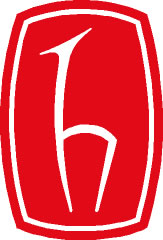 HACETTEPE  ÜNİVERSİTESİEDEBİYAT FAKÜLTESİ STRATEJİK PLANI(2023 / 2027)Ankara 2021 İÇİNDEKİLERGİRİŞ	5SUNUŞ	71. STRATEJİK PLAN HAZIRLIK SÜRECİ	92. DURUM ANALİZİ	102.1. Tarihçe	112.2. Uygulanmakta Olan Stratejik Planın Değerlendirilmesi	122.3. Mevzuat Analizi	132.4. Faaliyet Alanları ile Ürün ve Hizmetlerin Belirlenmesi	142.5. Paydaş Analizi	162.6. Kuruluş İçi Analiz	202.6.1. İnsan Kaynakları Yetkinlik Analizi	232.6.2. Öğrenci Analizi	252.6.3. Kurum Kültürü Analizi	282.6.4. Fiziki Kaynak Analizi	292.6.5. Teknoloji ve Bilişim Altyapısı Analizi	322.6.6. Mali Kaynak Analizi	372.7. Akademik Faaliyetler Analizi	382.8. Yükseköğretim Sektörü Analizi	392.9. GZFT Analizi	412.9.1. Güçlü Yönler	432.9.2. Zayıf Yönler	..442.9.3. Fırsatlar	...462.9.4. Tehditler	.462.10. Tespit ve İhtiyaçların Belirlenmesi	473. GELECEĞE BAKIŞ	493.1. Misyon	503.2. Vizyon	503.3. Temel Değerler	504. STRATEJİ GELİŞTİRME	524.1. Stratejik Amaçlar	534.2. Stratejik Hedefler	..534.3. Performans Göstergeleri	584.4. Maliyetlendirme	605. İZLEME VE DEĞERLENDİRME	61TABLOLARTablo 1. Mevzuat Analizi Tablosu	12Tablo 2. Faaliyet Alanı-Ürün/Hizmet Listesi Tablosu	15Tablo 3. Paydaş Önceliklendirme Tablosu	16Tablo 4. Paydaş-Ürün/Hizmet Matrisi Tablosu	19Tablo 5. Kadrolu Personel…………………………………………………………………………………………………………………23Tablo 6: Akademik Personel Hizmet Sınıflandırılması………………………………………………………………………..24Tablo 7. Uluslararası Sözleşmeli Akademik Personel……………………………………..………………………………….24Tablo 8. İdari Personel Hizmet Sınıflandırması……………………………………………………………………………….…24Tablo 9. Öğrenci Sayıları……………………………………………………………………………………………………………………25Tablo 10. Erasmus + Hareketliliği………………………………………………………………………………………………………25Tablo 11.Fakültemiz Çift Anadal Programları…………………………………………………………………………………….26Tablo 12. Fakültemiz Yandal Programları………………………………………………………………………………………….28Tablo 13. Salonlar…………………………………………………………………………………………………………………………….29Tablo 14. Derslikler…………………………………………………………………………………………………………………………..30Tablo 15. Fakültemiz Bölümlerine Ait Uygulama Alanları.....................................................................30Tablo 16. Yazılım ve Bilgisayarlar………………………………………………………………………………………………………32Tablo 17. Tesis, Makine ve Cihazlar Listesi………………………………………………………………………………………..33Tablo 18. Demirbaşlar Listesi……………………………………………………………………………………………………………34Tablo 19. Tahmini Kaynak	37Tablo 20. Akademik Faaliyetler Analizi	38Tablo 21. Sektörel Eğilim İçin PESTLE Analizi	39Tablo 22. Sektörel Yapı Analizi	41Tablo 23. GZFT Listesi	41Tablo 24. Tespitler ve İhtiyaçlar Tablosu	47Tablo 25. Hedeflerden Sorumlu ve İş Birliği Yapılacak Birimler	56Tablo 26. Performans Göstergeleri	58Tablo 27. Tahmini Maliyet Tablosu	.60Tablo 28. Hedeflerden Sorumlu Alt Birimler………………………………………………………………………………….….62ŞEKİLLERŞekil 1. Birim Teşkilat Şeması	22SUNUŞDünya’da ve Türkiye’de tanınırlığı ve saygınlığı yüksek üniversitelerden biri olan Hacettepe Üniversitesi’nin köklü fakültelerinden biri olan Fakültemiz, kurulduğu 1967’den bu yana sahip olduğu misyon ve vizyonuyla çağın gereklerine ve ihtiyaçlarına yönelik olarak kendisini sürekli olarak yenilemekte, mevcut akademik kadrosu ve mezun birikimiyle bilime, sanata, sosyal ve kültürel yaşama önemli katkılar yapmaktadır. Güçlü akademik kadrosuyla bünyesindeki lisans programlarının yanında Sosyal Bilimler Enstitüsü tarafından yürütülen lisansüstü eğitim programlara da önemli katkılar yapan Fakültemiz, mevcut bilgi ve tecrübe birikimiyle değişen ve gelişen dünya koşullarına uygun olarak kendini sürekli geliştirmektedir. Ders programlarımız öğrencilerimizin yeni ortaya çıkan iş alanlarına ve mesleklere yönelmelerine uygun olarak güncellenmekte, onların rekabet gücünü arttıracak şekilde şekillendirilmektedir. Bu kulvardaki çalışmalarımız aktif Erasmus öğrenim ve staj hareketliliği anlaşmaları, Mevlana Değişim Programı, Farabi Değişim Programı gibi öğrenci değişim programlarıyla da desteklenmektedir. Mezun olan öğrencilerimizi zorlu rekabet ortamına ayak uydurmaları ve farklılıklarını ortaya koyabilmeleri için çift ana dal ve yan dal programları da aktif bir şekilde uygulanmaktadır. Fakültemiz kalite konusundaki ayrıcalığını öz ve dış denetim süreçleri aracılığıyla da ortaya koymuş, bu bağlamda 11 programımız (Alman Dili ve Edebiyatı, Fransız Dili ve Edebiyatı, İngiliz Dilbilim, Mütercim Tercümanlık (Almanca), Mütercim Tercümanlık (Fransızca), Mütercim Tercümanlık (İngilizce), Arkeoloji, Amerikan Kültürü ve Edebiyatı, Çağdaş Türk Lehçeleri ve Edebiyatları, Felsefe, Sosyoloji) FEDEK (Fen, Edebiyat, Fen-Edebiyat, Dil ve Tarih-Coğrafya Fakülteleri Öğretim Programları Değerlendirme ve Akreditasyon Derneği) tarafından akredite edilmiştir. Psikoloji Bölümümüz ise Türk Psikologlar Derneği (TPD) tarafından akredite edilmiştir. Akreditasyon faaliyetlerinin yanı sıra Fakültemizin kalitesinin arttırılmasında etkili olan bir diğer husus ise birimlerin belli bir süreç için stratejilerini belirlemesidir. Aynı zamanda iç denetim mekanizmasının önemli bir parçası olan bu raporlardan sonuncusu Üniversitemiz tarafından 2018-2022 yılları için sunulmuştu. Bu raporda ise 2023-2027 yılları için Fakültemiz tarafından öngörülen stratejik hedeflere yer verilmiş, bu bağlamda daha önceki raporda yapılanlar ve önümüzdeki süreçte yapılması planlanan stratejik hedefler belirlenmiş ve bu hususlar aşağıda sunulmuştur. 									Prof. Dr. Mehmet ÖZ											DEKAN1. STRATEJİK PLAN HAZIRLIK SÜRECİHazırlık Süreci(Birim stratejik planlama çalışmalarından, çalışma grubundan  bahsedilir. Stratejik planın hazırlanış evreleri hakkında bilgi verilir.) Stratejik Plan çalışması Fakülte Dekanı Prof. Dr. Mehmet Öz, Dekan yardımcısı Prof. Dr. Emine Erdoğan Özünlü, Sevil Ünaloğlu, Emre Ceylan, Esen Aydın’dan oluşan Çalışma Grubu tarafından yürütülmüştür. Bölümlerle ilgili veriler Bölüm Başkanlıklarından temin edilmiş, ortaya çıkan taslak çalışma, bölümlerin katkılarını en üst düzeyde sağlamak maksadıyla Bölüm Başkanlarıyla yapılan çevrim içi bir toplantıda değerlendirilerek öneriler alınmıştır. Daha sonra Dekan Yardımcısı Prof.Dr. Emine Erdoğan Özünlü başkanlığında Sevil Ünaloğlu, Emre Ceylan ve Esen Aydın’dan oluşan Yazım Grubu tarafından yazım süreci tamamlanmıştır. 2. DURUM ANALİZİ2.1. Tarihçe(Birimin hangi tarihte hangi amaçlara hizmet etmek için kurulduğu, bugüne kadar geçirdiği kritik aşamalar, önemli yapısal dönüşümler analitik bir bakış açısıyla değerlendirilir.)Edebiyat Fakültesi içinde yer alan bölümler ilk önce 1967-68’de Fen ve Sosyal Bilimler Fakültesi, daha sonraları 1968-1969 öğretim yılında ise Sosyal ve İdari Bilimler Fakültesi içinde yer almıştır. 20 Temmuz 1982’de bu fakültenin bölünmesiyle Edebiyat Fakültesi olarak faaliyetine devam etmiştir. Bazı bölümlerimizin tarihçesi Hacettepe Üniversitesinin başlangıcı sayılan 2 Şubat 1954 tarihinde Prof. Dr. İhsan Doğramacı tarafından Ankara Üniversitesi Tıp Fakültesine bağlı olarak kurulan Çocuk Sağlığı Kürsüsüne kadar uzanmaktadır. İlk olarak Psikoloji Bölümümüz 1957 yılında Çocuk Sağlığı Enstitüsü ve Hastanesinin bünyesinde Sıhhiye yerleşkesinde kurulmuştur. Ardından Sosyoloji Bölümümüz 1964 yılında öğretim hayatına başlamıştır. 1965 yılında İngiliz Dili ve Edebiyatı ve Fransız Dili ve Edebiyatı Bölümlerimiz; 1967 yılında Alman Dili ve Edebiyatı ve Sanat Tarihi bölümlerimiz kurulmuştur. Türk Dili ve Edebiyatı ve Felsefe Bölümlerimiz ise 1969 yılında hayata başlamıştır. Antropoloji ve Tarih bölümlerimizin kuruluşu 1971 yılına dayanmaktadır. 1972 yılında Bilgi ve Belge Yönetimi ve İngiliz Dilbilimi Bölümlerimiz kurulmuştur. Amerikan Kültürü ve Edebiyatı Bölümümüz 1994 yılında bölüm olarak yapılandırılmıştır. Arkeoloji ve Mütercim-Tercümanlık Bölümlerimiz ise 1982 yılından itibaren öğretim vermeye başlamıştır. Çağdaş Türk Lehçeleri ve Edebiyatları Bölümümüz 2012 yılında, Türk Halkbilimi ise 2013 yılında kurulmuştur. Edebiyat Fakültesi öğrenci sayısı itibariyle üniversitemizin en büyük fakültesi olup, bünyesinde 17 bölüm mevcuttur. Lisans düzeyinde 7497 (77’si yabancı uyruklu), Yüksek Lisans düzeyinde 520, Doktora düzeyinde 617 öğrenci olmak üzere toplamda 8634 öğrenci öğrenim görmektedir.2.2. Uygulanmakta Olan Stratejik Planın Değerlendirilmesi(Bir önceki stratejik planın değerlendirmesi yapılır. Birim hedeflerine ne ölçüde ulaşıldığı, tamamlanan amaçlar hakkında bilgi verilir.)2017-2021 yılı Stratejik Planı’nda Fakültemiz tarafından yapılması amaç edinilen bazı hususlarda büyük ölçüde gerçekleştirilmiştir. Bu kapsamda çift ana dal ve yan dal programlarının sayısında önemli ölçüde artış sağlanmıştır.Fakültemiz Erasmus, Farabi, Mevlana öğrenci değişim programları öğrencilerimiz tarafından daha etkin bir şekilde kullanılmaktadır.Bologna sürecine uygun olarak eğitim programları yapılandırılmış, öz ve dış denetim süreçlerinin yerine getirilmesi ve kalite güvencesinin sağlanması amacıyla akreditasyon sürecine ağırlık verilmiş ve bu kapsamda 11 program (Alman Dili ve Edebiyatı, Fransız Dili ve Edebiyatı, İngiliz Dilbilim, Mütercim Tercümanlık (Almanca), Mütercim Tercümanlık (Fransızca), Mütercim Tercümanlık (İngilizce), Arkeoloji, Amerikan Kültürü ve Edebiyatı, Çağdaş Türk Lehçeleri ve Edebiyatları, Felsefe, Sosyoloji) 9 Mayıs 2021-30 Eylül 2023 tarihleri arasında FEDEK (Fen, Edebiyat, Fen-Edebiyat, Dil ve Tarih-Coğrafya Fakülteleri Öğretim Programları Değerlendirme ve Akreditasyon Derneği) tarafından akredite edilmiştir. Psikoloji Bölümümüz ise Türk Psikologlar Derneği (TPD) tarafından 5 yıllığına akredite edilmiştir. Fakültemizde bilişim teknolojisinin donanımı ile ilgili kayda değer atılımlar yapılmış, bina içerisinde akademik-idari personel ve öğrencinin kablosuz internet imkânından yararlanmaları sağlanmıştır.Fakülteyi yeni kazanan öğrencilerin tüm yönleriyle üniversiteyi ve fakülteyi tanımaları ve sürece intibakları büyük ölçüde sağlanmıştır.Birim faaliyetlerinin kurum içinde duyurulması için teknolojik imkânlar etkin şekilde kullanılmaktadır. Kovid-19 salgını sebebiyle yaklaşık 1,5 yıldır dersler ve tanıtım faaliyetleri çevrim-içi ortamlarda, azami verim ve yarar sağlanacak biçimde yürütülmüştür. 2.3. Mevzuat Analizi(Mevzuat analizinde birime görev ve sorumluluk yükleyen, birimin faaliyet alanını düzenleyen mevzuat gözden geçirilerek yasal yükümlülükler listesi oluşturulur. Mevzuat analizinin çıktıları daha sonraki aşamada birimin faaliyet alanlarının belirlenmesinde ve geleceğe bakışının oluşturulmasında ve/veya gözden geçirilmesinde kullanılır. Mevzuat analiziyle amaç ve hedeflerin sınırları çizilir.)Tablo 1. Mevzuat Analizi TablosuTürkiye’de Yükseköğretim T.C. Anayasasının 130. ve 131. maddeleri ve 2547 sayılı Yükseköğretim Kanunu ile düzenlenmektedir.2547 sayılı Yükseköğretim Kanununun 12. maddesi uyarınca; “Kanundaki amaç ve ana ilkelere uygun olarak yükseköğretim kurumlarının görevleri;a. Çağdaş uygarlık ve eğitim–öğretim esaslarına dayanan bir düzen içinde, toplumun ihtiyaçları, kalkınma planları ilke ve hedeflerine uygun, ortaöğretime dayalı çeşitli düzeylerde eğitim-öğretim, bilimsel araştırma, yayım ve danışmanlık yapmak,b. Kendi ihtisas gücü ve maddi kaynaklarını rasyonel, verimli ve ekonomik şekilde kullanarak, milli eğitim politikası, kalkınma planları ilke ve hedefleri ile Yükseköğretim Kurulu tarafından yapılan plan ve programlar doğrultusunda, ülkenin ihtiyacı olan dallarda ve sayıda insan gücü yetiştirmek,c. Türk toplumunun yaşam düzeyini yükseltici ve kamuoyunu aydınlatıcı bilim verilerini söz, yazı ve diğer araçlarla yaymak,d. Örgün, yaygın, sürekli ve açık eğitim yoluyla toplumun özellikle sanayileşme ve tarımda modernleşme alanlarında eğitilmesini sağlamak,e. Ülkenin bilimsel, kültürel, sosyal ve ekonomik yönlerden ilerlemesini ve gelişmesini ilgilendiren sorunlarını, diğer kuruluşlarla işbirliği yaparak, kamu kuruluşlarına önerilerde bulunmak suretiyle öğretim ve araştırma konusu yapmak, sonuçlarını toplumun yararına sunmak ve kamu kuruluşlarınca istenecek inceleme ve araştırmaları sonuçlandırarak düşüncelerini ve önerilerini bildirmek,f. Eğitim-öğretim seferberliği içinde, örgün, yaygın, sürekli ve açık eğitim hizmetini üstlenen kurumlara katkıda bulunacak önlemleri almak,g. Yörelerindeki tarım ve sanayinin gelişmesine ve ihtiyaçlarına uygun meslek elemanlarının yetişmesine, bilgilerinin gelişmesine katkıda bulunmak, sanayi, tarım ve sağlık hizmetleri ile diğer hizmetlerde modernleşmeyi, üretimde artışı sağlayacak çalışma ve programlar yapmak, uygulamak, yapılanlara katılmak, bununla ilgili kurumlarla işbirliği yapmak ve çevre sorunlarına çözüm getirici önerilerde bulunmak,h. Eğitim teknolojisini üretmek, geliştirmek, kullanmak, yaygınlaştırmak,i. Yükseköğretimin uygulamalı yapılmasına ait eğitim-öğretim esaslarını geliştirmek, döner sermaye işletmelerini kurmak, verimli çalıştırmak ve bu faaliyetlerin geliştirilmesine ilişkin gerekli düzenlemeleri yapmak.” olarak belirlenmiştir. Fakültemiz de bir yükseköğretim kurumu olarak bu görevleri yerine getirmek için 1967 tarihinde kurulmuştur. Fakültemiz idari ve akademik personel atamaları “Yükseköğretim Üst Kuruluşları ile Yükseköğretim Kurumları Personeli Görevde Yükselme Yönetmeliği”ne göre yapılmaktadır. Söz konusu yönetmelik akademik ve idari kesimin atanması için gerekli olan ölçütleri belirlemektedir.2547 sayılı kanunda yer alan Üniversitelerde Akademik Teşkilat Yönetmeliği’nin Fakülteler başlığı altındaki 7. maddesinde; “Fakülte; yüksek düzeyde eğitim-öğretim, bilimsel araştırma ve yayın yapan ve kendisine enstitü, yüksekokul ve benzeri kuruluşlar bağlanabilen bir yükseköğretim kurumudur ve kanunla kurulur” denilmektedir.Bu madde gereğince Edebiyat Fakültesi’nde 17 programda lisans ve lisansüstü düzeyde eğitim ve öğretim programını sürdürmektedir. Ayrıca tüm bölümlerde bilimsel araştırma ve etkinlikler yürütülmektedir.2.4. Faaliyet Alanları ile Ürün ve Hizmetlerin Belirlenmesi(Mevzuat analizinin çıktılarından yararlanılarak birimin sunduğu temel ürün ve hizmetler belirlenir. Belirlenen ürün ve hizmetler Tablo 2’de belirli faaliyet alanları altında toplulaştırılır. Faaliyet alanları ile ürün ve hizmetlerin belirlenmesi amaç ve hedeflerin oluşturulması ve kapsamının tasarlanması açısından yönlendirici bir rol oynar.)Örnek olarak araştırma, eğitim, hizmet (Toplumsal hizmetler, kamu hizmeti, sağlık hizmeti vb), girişimcilik vb. Fakültemizin faaliyet alanları şu başlıklar altında toplanabilir. Araştırma, eğitim, hizmetler. Bu faaliyetler hakkında detaylı bilgiler aşağıda sunulmuştur:Araştırma: Fakültemizin faaliyet alanının ana ekseninde üniversitenin ‘Araştırma Üniversitesi’ statüsüne uygun olarak araştırma yer almaktadır. Araştırma faaliyetlerinin yapılmasında Bilimsel Araştırmalar Birimi (BAB), TÜBİTAK vb. gibi bazı kaynaklardan yararlanılmaktadır. Öğretim üye ve elemanlarımızın araştırma sonuçları ve faaliyetleri ulusal ve uluslararası hakemli dergilerde yayımlanmakta, ulusal ve uluslararası pek çok kongrede sunulmaktadır. Öğretim üyelerimiz yapmış oldukları araştırma niteliğindeki yayınlarla muhtelif ödüller kazanmışlardır. (Tarih Bölümü’nden 2 Öğretim üyesi 2017 ve 2020 yıllarında TÜBA-Halil İnalcık Özel Ödülüne, İMT Programı’ndan 2018 yılında 1, 2020 yılında 4 hocamız Bilim Teşvik Ödülü’ne, Türk Halk Bilimi Bölümü’nden 1 hocamız Topluma Hizmet Ödülü’ne,  2020 yılında Fransız Dili ve Edebiyatı Bölümü’nden 2 hocamız Bilim Ödülü’ne, 2014 yılında Psikoloji Bölümü’nden bir hocamız TÜBA Üstün Başarılı Genç Bilim İnsanı Ödülü’ne layık görülmüşlerdir).Eğitim: Fakültemizin önemli faaliyet alanlarından birini eğitim oluşturmaktadır. 17 bölümü bünyesinde barındıran fakültemiz en fazla öğrenci sayısına sahip olan fakültedir. Güz ve Bahar yarıyılından oluşan öğretim yılına ek olarak üniversitede yaz yarıyılı da açılabilmektedir. Eğitim dili Türkçe’dir.  Ancak Fakültemizde tamamen yabancı dilde (İngilizce, Fransızca ve Almanca vb. ) eğitim yapan birimler ile derslerinin yaklaşık %30’u yabancı dilde yabancı dilde eğitim yapan birimler de bulunmaktadır. Bu birimlerin öğrencileri için yabancı dil hazırlık programı bulunmaktadır.  Ayrıca 2012-2013 Güz dönemi itibariyle Fakültemizde Türkçe eğitim yapan bütün bölümler için isteğe bağlı yabancı dil hazırlık programı konulmuştur. Fakültemiz aktif Erasmus öğrenim ve staj hareketliliği anlaşmaları ile Üniversitemizdeki en fazla ikili anlaşmaya sahip fakültedir. Ayrıca, Mevlana Değişim Programı kapsamında ulusal ve uluslararası; Farabi Değişim Programı kapsamında da ulusal değişim anlaşmaları yaparak yoğun bir öğrenim hareketliliği gerçekleştirmektedir. Fakültemizin Mütercim-Tercümanlık Bölümü ile Strasbourg Üniversitesi Mütercim-Tercümanlık Bölümü arasında imzalanan anlaşma çerçevesinde öğrencilerin son sınıfı Strasbourg Üniversitesinde okuma, dolayısıyla iki ayrı Üniversitenin diplomasını alma imkânları mevcuttur. Fakültemiz Bölümlerinin kendi aralarında ve diğer Fakültelerin Bölümleriyle yürüttükleri çift ana dal programları bulunmaktadır. Programın yükümlülüklerini yerine getirip, belli kredide dersi programına alarak başarıyla tamamlayan öğrencilere ana dal diplomasının yanı sıra ikinci ana dal diploması da verilerek, öğrencinin iki ayrı lisans eğitiminden mezun olması sağlanmaktadır. Ayrıca Fakültemizin tüm Bölümlerinin yan dal programları da bulunmaktadır. Öğrencilerimiz gerekli koşulları yerine getirdikleri takdirde yan dal sertifikasına sahip olabilmektedir.Üniversitemizin dünyanın en büyük üniversite ağı niteliğindeki uluslararası Frankofoni Üniversite Ajansı (AUF) ile imzaladığı protokol uyarınca Ankara’nın ilk, Türkiye’nin ise üçüncü “Üniversite Başarı Merkezi”, Fakültemizde kurulmuştur. Merkez, öğrenciler başta olmak üzere, Üniversitemizde Fransızcaya ya da Frankofon kültüre ilgi duyan herkese açık olacaktır.   Fakültemiz Bölümlerinin öz ve dış denetim süreçlerinin sağlanması ve kalite güvencesinin sağlanması amacıyla akreditasyon sürecine ağırlık verilmiş ve bu kapsamda 11 program (Alman Dili ve Edebiyatı, Fransız Dili ve Edebiyatı, İngiliz Dilbilim, Mütercim Tercümanlık (Almanca), Mütercim Tercümanlık (Fransızca), Mütercim Tercümanlık (İngilizce), Arkeoloji, Amerikan Kültürü ve Edebiyatı, Çağdaş Türk Lehçeleri ve Edebiyatları, Felsefe, Sosyoloji) 9 Mayıs 2021-30 Eylül 2023 tarihleri arasında FEDEK (Fen, Edebiyat, Fen-Edebiyat, Dil ve Tarih-Coğrafya Fakülteleri Öğretim Programları Değerlendirme ve Akreditasyon Derneği) tarafından akredite edilmiştir. Psikoloji Bölümümüz ise TPD tarafından 5 yıllığına akredite edilmiştir. Hizmetler: Fakültemizin bir diğer faaliyet alanını ise kamuya yönelik hizmetler oluşturmaktadır. Fakültemizdeki akademik personel tarafından araştırma faaliyetlerinin sonucu olarak ulusal ve uluslararası dergilerde çok sayıda makale yayınlanmaktadır. Edebiyat Fakültesi akademik çalışanları, bir çok ulusal ve uluslararası dergide hakemlik, dergi editörlüğü, danışma kurulu ve yayın kurulu üyelikleri görevlerinde bulunmaktadırlar. Değişim programları dışında Antropoloji bölüm hocaları İtalya, İngiltere, Almanya ve Japonya’da Biyolojik Antropoloji alanında hazırlanan Yüksek Lisans ve Doktora araştırmalarında eş danışmanlık yapmaktadır. Bölümlerimiz kendi alanları ile ilgili (çevrimiçi-yüz yüze) muhtelif bilimsel toplantılar (sempozyum, kongre, konferans, seminer, panel vb.) düzenlemekte, ulaştıkları sonuçları yayınları aracılığıyla kamu hizmetine de sunmaktadırlar. Fakültenin yayın organı olanı Edebiyat Fakültesi Dergisi de bu kapsamda hizmet vermekte, hem üniversite mensuplarının hem de üniversite dışından olan akademik camiaya ait yayınların yayınlandığı bir mecra haline gelmiştir. Dergi dijital ortamda yayınlanmakta olup, toplum yararına da hizmet etmektedir.  Fakültemizin akademik personeli uzmanlık alanlarında çeşitli kurumlara bilirkişilik hizmeti sağlamakta, Sosyal Bilimler Enstitüsü bünyesinde eğitim-öğretim faaliyetlerini sürdürmektedirler. Ayrıca fakültemizin ilgili bölümlerince Mütercim-Tercümanlık hizmetleri de sunulmaktadır. Tablo 2. Faaliyet Alanı-Ürün/Hizmet Listesi Tablosu2.5. Paydaş Analizi(Birimin ürün ve hizmetleri ile ilgisi olan, birimin faaliyetlerinden doğrudan veya dolaylı, olumlu ya da olumsuz etkilenen veya birimi etkileyen kişi, grup veya kuruluşların tespiti yapılır ve birime  etkilerine göre önceliklendirilir, görüş ve önerileri alınır ve değerlendirilir)Daha önce hazırlanan stratejik planımızda yurt içi ve yurt dışı saygın kuruluşlar ile ortaklıkların geliştirilmesinin fakültemizin kapasite ve kaynaklarını geliştirmesine yardımcı olacağını ifade etmiştik. Zira bu ortaklıkların uzun süreli olması, kurumsal kültürümüzün bir parçası haline gelmesi ve fakültedeki her personelimizin yararlanabileceği bir yapıda olması temel hedeflerimizden olacaktır. Fakültemizin iletişim halinde bulunduğu paydaş listemizde paydaşlarımızın önemi ve önceliği hakkında bilgiler verilmiştir. Ürün Hizmet Matrisinde ise paydaşlarımıza sunulan hizmet alanları ile her bir ürün/hizmetin hangi paydaşı ilgilendirdiği bilgisine yer verilmiştir. Bu hizmet ve ortak çalışma süreci devam etmektedir. 	Tablo 3. Paydaş Önceliklendirme Tablosu	(Paydaş analizi kapsamında, birimin sunduğu ürün/hizmetlerle bunlardan yararlananlar ilişkilendirilir. Böylece, hangi ürün/hizmetlerden kimlerin yararlandığı açık bir biçimde ortaya konulur.)(Paydaş analizi kapsamında, birimin sunduğu ürün/hizmetlerle bunlardan yararlananlar ilişkilendirilir. Böylece, hangi ürün/hizmetlerden kimlerin yararlandığı açık bir biçimde ortaya konulur.)Örnek olarak verilmiştirTablo 4. Paydaş-Ürün/Hizmet Matrisi Tablosu2.6. Kuruluş İçi Analiz(Birim teşkilat şeması, aşağıdaki örnek şema gibi hiyerarşik yapıyı gösterecek şekilde oluşturularak örgütsel yapı hakkında bilgi verilir.)2547 sayılı Kanunda yer alan Üniversitelerde Akademik Teşkilat Yönetmeliğinin 7. maddesine göre Fakülte; yüksek düzeyde eğitim-öğretim, bilimsel araştırma ve yayın yapan ve kendisine enstitü, yüksekokul ve benzeri kuruluşlar bağlanabilen bir yükseköğretim kurumudur ve kanunla kurulur. Fakülte, genellikle her biri en az ayrı bir eğitim programı yürüten bölümlerden oluşur. Bir eğitim programı uygulayan fakültelerde bir bölüm bulunur. Bu madde gereğince Edebiyat Fakültesinde 17 Bölüm eğitim ve öğretim programını sürdürmektedir. Edebiyat Fakültesi bünyesinde yer alan 17 bölümde lisans ve lisansüstü eğitim-öğretim yapılmakla birlikte bilimsel araştırma ve etkinlikler bulunmaktadır. Edebiyat Fakültesi yönetim ve organizasyonu 2547 sayılı yasa hükümlerine göre belirlenmiştir. Fakültemiz yönetim organları Dekan, Fakülte Kurulu ve Fakülte Yönetim Kuruludur. Dekan Atanması: Fakültenin ve birimlerin temsilcisi olan dekan, rektörün önereceği, üniversite içinden veya dışından üç profesör arasından Yükseköğretim Kurulunca üç yıl süre ile seçilir ve normal usul ile atanır. Süresi biten dekan yeniden atanabilir. Dekan kendisine çalışmalarında yardımcı olmak üzere fakültenin aylıklı öğretim üyeleri arasından en çok iki kişiyi dekan yardımcısı olarak seçer. Görev, yetki ve sorumlulukları; 1. Fakülte kurullarına başkanlık etmek, fakülte kurullarının kararlarını uygulamak ve fakülte birimleri arasında düzenli çalışmayı sağlamak, 2. Her öğretim yılı sonunda ve istendiğinde fakültenin genel durumu ve işleyişi hakkında rektöre rapor vermek, 3. Fakültenin ödenek ve kadro ihtiyaçlarını gerekçesi ile birlikte rektörlüğe bildirmek, fakülte bütçesi ile ilgili öneriyi fakülte yönetim kurulunun da görüşünü aldıktan sonra rektörlüğe sunmak, 4. Fakültenin birimleri ve her düzeydeki personeli üzerinde genel gözetim ve denetim görevini sürdürmek, 5. Kanun ve yönetmeliklerle kendisine verilen diğer görevleri yapmaktır.Dekan; fakültenin ve bağlı birimlerinin öğretim kapasitesinin rasyonel bir şekilde kullanılmasında ve geliştirilmesinde, gerektiği zaman güvenlik önlemlerinin alınmasıyla, öğrencilere gerekli sosyal hizmetlerin sağlanmasında, eğitim-öğretim, bilimsel araştırma ve yayın faaliyetlerinin düzenli bir şekilde yürütülmesinde, bütün faaliyetlerin gözetim ve denetiminin yapılmasında, takip ve kontrol edilmesinde ve sonuçlarının alınmasında rektöre karşı birinci derecede sorumludur. Dekan Yardımcısı: Dekan kendisine çalışmalarında yardımcı olmak üzere fakültenin aylıklı öğretim üyeleri arasından en çok iki kişiyi dekan yardımcısı olarak seçer. Dekan yardımcıları dekan tarafından en çok üç yıl için atanır. Dekan gerekli gördüğü hallerde yardımcılarını değiştirebilir. Dekanın görevi sona erdiğinde yardımcılarının görevi de sona erer. Görev, yetki ve sorumlulukları: Dekana, görevi başında olmadığı zaman yardımcılarından biri vekâlet eder. Göreve vekâlet altı aydan fazla sürerse, yeni bir dekan atanır.Fakülte Kurulu Kuruluş ve İşleyişi: Fakülte kurulu, dekanın başkanlığında fakülteye bağlı bölümlerin başkanları ile varsa fakülteye bağlı enstitü ve yüksekokul müdürlerinden ve üç yıl için fakültedeki profesörlerin kendi aralarından seçecekleri üç, doçentlerin kendi aralarından seçecekleri iki, yardımcı doçentlerin kendi aralarından seçecekleri bir öğretim üyesinden oluşur. Fakülte kurulu olağan toplantılarını her yarıyıl başında ve sonunda yapar. Dekan, gerekli gördüğü hallerde fakülte kurulunu toplantıya çağırır. Görevleri: Fakülte Kurulu, akademik bir organ olup aşağıdaki görevleri yapar: 1. Fakültenin eğitim-öğretim, bilimsel araştırma ve yayın faaliyetlerini ve bu faaliyetlerle ilgili esasları, plan, program ve eğitim-öğretim takvimini kararlaştırmak, 2. Fakülte yönetim kuruluna üye seçmek, 3. Kanun ve yönetmeliklerle verilen diğer görevleri yapmaktır. Fakülte Yönetim Kurulu Kuruluş ve İşleyişi: Fakülte yönetim kurulu, dekanın başkanlığında fakülte kurulunun üç yıl için seçeceği üç profesör, iki doçent ve bir yardımcı doçentten oluşur. Fakülte yönetim kurulu dekanın çağrısı üzerine toplanır. Yönetim kurulu gerekli gördüğü hallerde geçici çalışma grupları, eğitim-öğretim koordinatörlükleri kurabilir ve bunların görevlerini düzenler. Görevleri: Fakülte yönetim kurulu, idari faaliyetlerde dekana yardımcı bir organ olup aşağıdaki görevleri yapar: 1.Fakülte kurulunun kararları ile tespit ettiği esasların uygulanmasında dekana yardım etmek,2.Fakültenin eğitim-öğretim, plan ve programları ile akademik takvimin uygulanmasını sağlamak, 3.Fakültenin yatırım, program ve bütçe tasarısını hazırlamak,4.Dekanın, fakülte yönetimi ile ilgili olarak getireceği bütün işlerde karar almak, 5.Öğrencilerin kabulü, ders intibakları ve çıkarılmaları ile eğitim-öğretim ve sınavlara ait işlemleri hakkında karar vermek, 6.Kanun ve yönetmeliklerle verilen diğer görevleri yapmaktır.Şekil 1. Birim Teşkilat Şeması 2.6.1. İnsan Kaynakları Yetkinlik Analizi (Birimin faaliyet dönemi sonunda mevcut insan kaynakları, istihdam şekli, hizmet sınıfları, kadro unvanları gibi bilgilere yer verilir. Ayrıca bu başlık altında birimin personel ihtiyacı ya da personel fazlasına ilişkin değerlendirmeler yapılır ve bilgiler tablolaştırılarak rapora eklenir. Faaliyet Raporunuzda kullandığınız tablolar kullanılabilir.)Tablo 5. Kadrolu PersonelFakültemizin 287 kadrolu personeli bulunmaktadır. Bunların 243’ü akademik, 4’ü uluslararası sözleşmeli akademik personel ve 40’ı idari personeldir. Daha önceki akademik personel sayısına bakıldığında (2017-2021 Stratejik planında 241) bu sayıda çok büyük bir değişikliğin olduğu söylenemez. Bununla birlikte 2017-2021 Stratejik planında 55 olan idari personel sayımızın oldukça azaldığını (40) ve bu hususta bölümlerimizde hem sekreter olarak hem de hizmetli kadrosunda önemli eksikliklerin olduğunu ifade etmemiz gerekir. Bu kesimin sayısının artırılması ve bölümlerimizin mevcut ihtiyaçlarının idari personel ihtiyacının giderilmesi stratejik planımızda öncelikli konular içerisinde yer almaktadır.Tablo 6. Akademik Personel Hizmet Sınıflandırması    Tablo 7.U. Sözleşmeli A. PersonelAyrıca Fakültemiz bölümlerinde Öğretim Üyesi Yetiştirme Programı (ÖYP) kapsamında görev yapan araştırma görevlileri de bulunmaktadır. Bu programa kayıtlı olan başka üniversitelere mensup olan araştırma görevlilerinin zaman içerisinde mezun olması bu grubun sayısında zamanla büyük bir azalmaya ve araştırma görevlisi ihtiyacının daha fazla ortaya çıkmasına yol açacaktır. Bu grubun sayısının bölümlerin ihtiyaçlarına göre arttırılması stratejik hedeflerimiz içerisinde yer alacaktır.  Tablo 8. İdari Personel Hizmet Sınıflandırması2.6.2. Öğrenci Analizi (Mevcut öğrenci sayısı, uluslararası öğrenci sayısı, öğrencilerin nitelikleri vb. gibi bilgilere yer verilir. Faaliyet Raporunuzda kullandığınız tablolar kullanılabilir.) Tablo 9. Öğrenci SayılarıFakültede öğrenim gören öğrencilerimizin toplamda sayısı 8634’tür. 2020 Mali Yılı Birim Faaliyet raporumuza göre bu sayı 7457’dir. Her iki sayı karşılaştırıldığında öğrenci sayımızın hızla artığı gözlenmektedir. Mevcut fizikî imkânlar ve akademik kadro ile bu kadar yoğun bir öğrenci kitlesine yeterli ve etkili eğitim verilemeyeceği açıkça ortadadır. Tablo 10. Erasmus+ HareketliliğiTablo 11. Fakültemiz Çift Ana Dal ProgramlarıFakültemiz Yan Dal ProgramlarıYukarıdaki tablolarda da görüldüğü üzere Fakültemiz öğrencileri Erasmus gibi değişim programlarından etkin bir şekilde yararlanmaktadırlar. Kovid-19 Salgını uluslararası değişim programlarını sekteye uğratsa da bundan sonraki hedefimiz öğrencilerimizin söz konusu değişim programlarından daha fazla yararlanmaları yönünde olacaktır. Bununla birlikte Fakültemiz bünyesinde çift ana dal ve yan dal programları başarılı bir şekilde uygulanmakta olup, program sayılarında artış yaşanmıştır. Tablo 12. Fakültemiz Yan Dal Programları2.6.3. Kurum Kültürü Analizi (Kurum kültürü, Birim çalışanları tarafından benimsenen ve paylaşılan değerler bütünüdür. Biriminiz tarafından sunulan hizmetlerin içeriği kadar bu hizmetlerin nasıl sunulduğu da önemlidir. Bu nedenle üniversitelerde bulunan kurumsal kültür yapısı hizmetlerin sunum şeklini etkileyerek başarıya ulaşmada kritik öneme sahiptir. Birimler, stratejik planlarında geleceğe bakışı geliştirirken kurum kültürünü iyi analiz etmeli ve mevcut kurum kültürünü dikkate almalıdır.)Hacettepe Üniversitesi Türkiye’nin önde gelen üniversitelerinden biridir. Edebiyat Fakültesi ise mevcut akademik kadrosu, bilgi birikimi ve geçmişi ile üniversitenin en köklü ve etkin fakültelerinden biridir.Fakültemiz, kurulduğu 1967 yılından bu yana sürekli kendini yenileyerek faaliyetlerini sürdüren, Üniversitemizin en köklü ve öğrenci sayısı açısından en büyük fakültesidir. Bölümlerimizin programları değişen ve gelişen dünya koşullarında yeni ortaya çıkan iş alanlarına ve mesleklere yönelik olarak sürekli güncellenmektedir. Hemen her bölümümüzde öğrencilerimizin rekabet gücünü arttıracak, onlara artı değer katacak dersler, uygulamalar ve programlar vardır. Bu yönüyle Fakültemiz Evrensel değerler ışığında eğitim-öğretim, araştırma-inceleme, proje ve alan çalışmaları yapan; toplumsal yaşamın çeşitli alanlarında görev alacak, eleştirel düşünebilen, sorgulayıcı, araştırmacı, değişime ve gelişime açık, üretken ve yaratıcı bireyler yetiştirme idealiyle yoluna devam etmektedir. Öğrencilerimize de bu bilinç aşılanmakta ve “Hacettepeli” olma ayrıcalığını her sahada yaşamaları için gerekli olan donanım ve kurum bilinci verilmeye çalışılmaktadır. Fakülte ile ilgili kararlar, şeffaf ve açık bir şekilde ilgili kurul ve komisyonların görüşleri alınmak suretiyle alınmaktadır. 2021 yılından itibaren Üniversitemizde Kalite Yönetimi çerçevesinde yürütülen çalışmalar için Fakültemizde kurulan Birim Kalite Komisyonu çalışmalarını düzenli olarak sürdürmektedir.  2.6.4. Fiziki Kaynak Analizi(Fiziki kaynak analiziyle, özellikle birimin bina, arazi ve altyapısı ile sahip olduğu taşıtların özellikleri ve sayıları belirlenir. Birimin faaliyetlerini yerine getirebilmesi için gereksinim duyduğu fiziki kaynakların sahip olması gereken nitelikleri de incelenir. Faaliyet Raporunuzda kullandığınız tablolar kullanılabilir.)Tablo 13. SalonlarTablo 14. DersliklerFakültemizin mevcut öğrenci sayısı ve fizikî mekânlar incelendiğinde acilen akademik kadro için ofis, öğrenciler için ise sınıf ihtiyacı açıkça ortadadır. Fiziksel alt yapı sıkıntıları, depo ve arşiv odası ihtiyacı bu ihtiyacı daha da perçinlemektedir. Bilgisayar Laboratuvarında bilgisayarların güncellenmesi çalışmaları 2021-2022 Öğretim Yılı öncesinde Bilgi İşlem Dairesi Başkanlığı tarafından başlatılmıştır. Fakültemiz bünyemizde bazı bölümlerimizin uygulama alanları da bulunmaktadır. Bu alanlar aşağıdaki tabloda verilmiştir. Tablo 15. Fakültemiz Bölümlerine Ait Uygulama Alanları 2.6.5. Teknoloji ve Bilişim Altyapısı Analizi(Teknoloji ve bilişim altyapısı analizinde, birimin sahip olduğu bilişim sistemleri ile teknik donanım incelenerek mevcut durum belirlenir. Daha sonra birimin geleceğe bakışı dikkate alınarak teknolojik ve bilişim altyapısına ilişkin olması gereken durum tespit edilir. Faaliyetlerin yürütülmesinde ihtiyaç duyulan teknolojik kaynaklar ve özelliklerin sağlıklı bir şekilde belirlenebilmesi için iş analizi ve süreç analizi çalışmaları yapılmalıdır. Analiz sonucunda mevcut durum ile olması gereken durum arasında fark tespit edildiğinde buna ilişkin iyileştirme önerileri raporlanır. Faaliyet Raporunuzda kullandığınız tablolar kullanılabilir.)Tablo 16. Yazılım ve BilgisayarlarTablo 17.Tesis, Makine ve Cihazlar ListesiTablo 18. Demirbaşlar Listesi2.6.6. Mali Kaynak Analizi(Mali kaynak analizinin temel amacı, birimin bütçesi göz önünde bulundurularak stratejik planda yer alan amaç, hedef ve performans göstergeleri ile stratejilerin gerçekçi bir şekilde belirlenmesidir. Mali kaynaklar tahmin edilirken ilk üç yıl için yılı bütçe tekliflerinden yararlanılır. Bütçe dışı kaynaklar ile ilk üç yıldan sonraki kaynaklar ise birim tarafından tahmin edilir. Ayrıca, birimin stratejik plan döneminde amaç ve hedeflerini gerçekleştirmek için finansmanı dış kaynaklardan (örneğin AB fonları, dış krediler vb.) sağlanan proje ve faaliyetlerinin bulunması durumunda bu kaynaklar da dikkate alınır. Mali kaynak analizi yapılırken aşağıdaki tablodan yararlanılır.)Tablo 19. Tahmini Kaynak  2.7. Akademik Faaliyetler Analizi(Birimin yüksek değer ürettiği ya da başarılı performans gösterdiği alanlar ile iyileştirilmesi gereken sorun alanları; temel akademik faaliyetler olan eğitim, araştırma, girişimcilik ve hizmet bağlamında değerlendirilir.)(Akademik faaliyetler analizi güçlü ve zayıf yönlerin değerlendirilmesi ile güçlü ve zayıf yönler kapsamında kıyaslamalar yapılmasıyla gerçekleştirilir. Bu analiz gerçekleştirilirken öncelikle birimin akademik faaliyet alanlarına yönelik güçlü ve zayıf yönleri belirlenir. Bu kıyaslama çalışması birimin vizyonu ve sektöre ilişkin performans kriterleri dikkate alınarak gerçekleştirilir.)Fakülte akademik kadromuz yoğun eğitim ve öğretim faaliyetlerinin yanı sıra akademik yayınlarını ulusal ve uluslararası dergilerde, bilimsel toplantılarda ve başka mecralarda yayımlamakta, araştırma sonuçlarını ulusal ve uluslararası  düzeydeki akademik camia ile paylaşmaktadırlar. Akademik kadromuzun yayınları çok sayıda atıf da almaktadır. Bununla birlikte öğretim üyelerimiz bakanlıklar başta olmak üzere bir çok ve diğer kamu kuruluşuna akademik danışmanlık/bilirkişilik hizmetleri sunmakta toplum yararına bir çok projeyi de hayata geçirmektedirler. Bundan süreçte stratejik plan kapsamında öngörülen husus, akademik kadromuzun bu türden faaliyetlerini artarak sürdürmeleri yönünde olacaktır. Tablo 20. Akademik Faaliyetler Analizi2.8. Yükseköğretim Sektörü Analizi(Birimin faaliyet gösterdiği dış çevrenin analiz edilebilmesi için yükseköğretim sektöründeki gelişmeler ile bu gelişmelerin birime olan etkisinin değerlendirilmesi gerekmektedir. Makro düzeyde yapılacak bu analizler birimin stratejik kararlarına temel teşkil edecektir.) (Sektörel analizle birim bir bütün olarak sektör içerisinde değerlendirmeye tabi tutulur. Sektörel çevre değerlendirmelerinde çevrenin birime sunduğu fırsatlar ve oluşturduğu tehditler belirlenir. Bunun için sektörel analizin faktör veya değişkenleri fırsatlar ve tehditler bağlamında ele alınarak makro çevresel durumun birime nasıl yansıdığı belirlenebilir.)(Sektörel eğilim analizi, yükselişe ve düşüşe geçen eğilimleri belirleyerek gelecekte yönelimin nereye doğru olabileceğine ilişkin tespitler yapmaya imkân sağlar. Eğilim analizinin amacı, dış çevredeki değişimlerle uyumlu olarak birim içerisinde hangi değişimlere gidilmesi gerektiğini belirleyerek birimi bu anlayış çerçevesinde yönetmektir.)Tablo 21. Sektörel Eğilim İçin PESTLE Analizi(Üniversiteler sektörel yapı analiziyle söz konusu güçleri fırsatlar ve tehditler bağlamında analiz ederek konumunu belirler ve uzun vadeli stratejik tercihlere temel teşkil edecek bilgi üretimini sağlar.)Tablo 22. Sektörel Yapı Analizi2.9. GZFT Analizi(Bu analiz, birimin ve birimi etkileyen koşulların sistematik olarak incelendiği bir yöntemdir. Bu kapsamda, birimin güçlü ve zayıf yönleri ile birim dışında oluşabilecek fırsatlar ve tehditler belirlenir. Birimin güçlü ve zayıf yönleri kuruluş içi analiz ile durum analizi kapsamında yapılan diğer çalışmaların sonuçlarından, fırsatlar ve tehditleri ise yükseköğretim sektörü analizi sonuçlarından yararlanılarak tespit edilir.)Tablo 23. GZFT Listesi2.9.1. Güçlü Yönler(Her bir güçlü yön yazılarak, altına birim için neden güçlü yön olduğu açıklanır.)Yapılan çalışmalar neticesinde Hacettepe Üniversitesi Edebiyat Fakültesi’ne stratejik avantaj sağlayacağı düşünülen güçlü yönler aşağıdaki gibi tespit edilmiştir: G1. Ulusal düzeyde tercih edilirliği yüksek ve nitelikli öğretim programları yürüten bölümlere sahip olunması: Fakültemiz bünyesinde yer alan bölümler kendi alanlarında ulusal ve uluslararası düzeyde önemli bir etkiye sahiptirler. G2. İlgili bilim alanlarında ulusal ve uluslar arası düzeyde yetkinliğe sahip bilim insanlarının bulunması,  öğretim üyelerinin eğitim ve araştırma faaliyetlerine etkin katılımı: Hacettepe Üniversitesi Türkiye’nin  köklü, eğitim kalitesi yüksek ve uluslararası düzlemde tanınırlığı olan bir üniversitedir. Böyle bir üniversitenin çatısı altında yer alan Edebiyat Fakültesi, ülkemizdeki tüm Edebiyat ve Fen-Edebiyat Fakülteleri arasında bilimsel yayınları ve projeleri açısından ilk sıralarda yer almaktadır. Fakültemiz öğretim elemanları, bilimsel gelişmeleri takip eden, araştırmacı, farkındalığı düzeyi yüksek, ulusal ve uluslararası projeler yürütmüş bir profile sahiptirler.G3. Konularında yetkin, liyakat sahibi ve güçlü akademik kadronun nitelikli lisans ve lisansüstü öğretimin yanı sıra ulusal düzeyde bilim insanı yetiştirmede gösterdiği performans: Fakültemiz mezunlarının bir bölümü diğer üniversitelerin akademik kadrolarını oluşturmaktadır. G4. Bölümlerin etkin katılımı ile ulusal ve uluslar arası düzeyde bilimsel etkinlikler düzenleme ve yaygınlaştırabilme olanakları: Fakültemiz bölümlerinde her yıl ulusal ve uluslar arası çok sayıda bilimsel etkinlik düzenlenmektedir.G5. Fakültemiz bünyesinde yer alan ve desteklenerek geliştirilmesi olanaklı, önemli indekslerce taranan bilimsel yayınların olması: Fakültemizde bölümler tarafından çıkarılan akademik dergilerin yanı sıra, fakültenin kendisinin de çıkarttığı bir akademik dergisi (Edebiyat Fakültesi Dergisi) bulunmaktadır.   G6. Ulusal ve uluslararası öğrenci ve öğretim elemanı hareketliliği programlarında çeşitlilik ve eğitim işbirlikleri: Avrupa Birliği Eğitim ve Gençlik Programları Socrates/Erasmus Programı çerçevesinde Fakültemiz bölümlerinin Avrupa Birliği üyesi ülkelerle imzaladığı çok sayıda anlaşma bulunmaktadır. G7. Bir çok bölümümüzün ulusal düzeyde akreditasyon belgesine sahip olması: Fakültemizde 11 program (Alman Dili ve Edebiyatı, Fransız Dili ve Edebiyatı, İngiliz Dilbilim, Mütercim Tercümanlık (Almanca), Mütercim Tercümanlık (Fransızca), Mütercim Tercümanlık (İngilizce), Arkeoloji, Amerikan Kültürü ve Edebiyatı, Çağdaş Türk Lehçeleri ve Edebiyatları, Felsefe, Sosyoloji) 9 Mayıs 2021-30 Eylül 2023 tarihleri arasında FEDEK (Fen, Edebiyat, Fen-Edebiyat, Dil ve Tarih-Coğrafya Fakülteleri Öğretim Programları Değerlendirme ve Akreditasyon Derneği) tarafından akredite edilmiştir. Psikoloji Bölümümüz ise Türk Psikologlar Derneği (TPD) tarafından 5 yıllığına akredite edilmiştir. G8. Bölüm öğrencilerinin ilgili senato kararı uyarınca yarıyıl içindeki başarı ölçümlerinin şeffaf bir şekilde gerçekleştirilmesi:  Fakültemizde ilgili senato kararı uyarınca yarıyıl içindeki başarı ölçümleri gerçekleştirilmektedir. Bölümlerde açılan her dersin değerlendirilmesinde mutlaka en az bir ara sınav ve bir genel sınav, ayrıca dersin içeriğine uygun olarak ödev, proje sunum vb. gibi çeşitli değerlendirme yöntemleri de kullanılmaktadır.G9. Farklı özelliklere sahip laboratuvar imkânın olması: Fakültemizde bazı bölümde farklı özelliklere sahip laboratuvarlarımız mevcut olup (Psikoloji ve Antropoloji Bölümü gibi), bu mekânlar eğitim ve öğretimin kalitesinin artırılmasında etkin bir şekilde kullanılmaktadır.G10. Disiplinler arası çalışma olanakları: Fakültemizin güçlü yönlerinden biri de alanlar arasında disiplinler arası işbirliğinin olmasıdır.2.9.2. Zayıf Yönler(Her bir zayıf  yön yazılarak, altına birim için neden zayıf yön olduğu açıklanır.)Yapılan çalışmalar neticesinde Hacettepe Üniversitesi Edebiyat Fakültesi’nin güçlendirmesi gerektiği düşünülen zayıf yönler aşağıdaki gibi tespit edilmiştir: Z1. Fakülte binası ve öğretim ortamlarındaki yetersiz fiziksel altyapı ve donanım yetersizlikleri: Edebiyat Fakültesinin hizmet verdiği bina eski bir yapıdır. Bu durum sürekli bakım, onarım ve yenileme gerektirmektedir.Z2. Öğretim elemanlarının kullanımındaki ofis ve ortak alanların fiziki ve donanım yetersizlikleri: Fakültemiz öğretim elemanlarının temel sorunlarından biri uygun çalışma koşullarına sahip ofislerin yeterince olmaması ve donanım eksikliğidir.Z3. Öğrenci sayısının artması: Fakültemizin bütün bölümlerinin başlıca sorunlarından biri her yıl kontenjanların istenilen veya olması gerekenden çok fazla olmasıdır. Kontenjanların talep edilenden fazla olması sınıf ve laboratuvar sorunlarına yol açmaktadır. Z4. Bazı bölümlerde akademik personel kadrosunun yetersizliği: Bazı bölümlerde akademik personel kadrosunun yetersizliği -özellikle de temel uzmanlık alanını temsil eden akademik personelin yetersizliği- öğretim üyelerinin ders yükünü artırmakta, akademik verimliliği düşürmektedir. Akademik personel başına düşen öğrenci sayılarının olması gerekenin 3-4 katına çıkmış olması akademik verimliliği olumsuz yönde etkilemektedir.Z5. Ulusal ve Uluslararası düzeyde öğrenci ve öğretim elemanı hareketliliği konusunda (ERASMUS, FARABİ, MEVLANA programları gibi) bugüne kadar mevcut potansiyelden yeteri kadar yararlanılmamış olması: Fakültemiz bu alanda önemli aşamalar kat etmesine rağmen ulusal ve uluslararası düzeydeki öğrenci ve akademisyen hareketliliği istenilen düzeye ulaşamamıştır. Z6. Öğrenci-kurum arası iletişim olanaklarının (sosyal medya vb.) yeterince etkili kullanılamaması: Öğrenci-kurum arası iletişim olanaklarının yeni olanaklar da göz önüne alınarak (sosyal medya vb.) daha etkin kullanılması gerekliliği.Z7. Mezuniyetten sonra üniversite ile mezunlar arasında toplantı, seminer vb. sosyal aktivitelerin yeterince yapılamaması ve mezunlara yeterli fiziki alanların sağlanamaması: Mezunlarla yeterince iletişim kurulamaması onlarla muhtelif toplantılar yapılması engellemektedir. Fiziki alanların yetersizliği bu durumu daha da zorlaştırmaktadır.Z8. Atama kriterlerinde her alanın özelliklerine yeterince yer verilmemesi: Bazı alanlarda SSCI-AHCI kapsamındaki dergi sayısının azlığı, ilgili bölümlerde bu alandaki kriterlerin sağlanmasını zorlaştırmaktadır.Z9. Engelli öğrencilere yönelik olarak mevcut fizikî mekânların yetersizliği: Son dönemlerde bu hususta bazı iyileştirmeler yapılmakla birlikte engelli öğrencilerimizin ihtiyaçlarına yönelik olarak mekânların iyileştirilmesi gerekmektedir.Z10. Bazı bölümlerin meslek dalı olmayıp bilim alanı olmasından dolayı programdan mezun öğrencilerin mesleki beklentisinin her zaman karşılanamaması: Geçmiş yıllarda özellikle dilbilim ile ilişkili bir meslek olarak değerlendirilen yabancı dil eğitim alanı, günümüz koşullarında mezun öğrenciler için formasyon almanın güçlüğünden dolayı mezun tercihlerinde geri planda kalmaktadır. Bu durum bir çok bölümümüzü etkilemekte, mezunlarımızın iş imkanlarını yakalayabilme konusundaki mesleki beklentilerini karşılayamamaktadır.Z11. Bilimsel etkinliklerin, toplantıların ve yayınların yeterli ölçüde maddi açıdan desteklenememesi: Bilimsel etkinlikler, toplantılar ve yayınlar maddi açıdan desteklenmeye çalışılsa da yeterli ölçüde değildir. Özellikle bilimsel yayınların (kitaplar vs.) basımında maddi destek sağlanamaması öğretim üyelerimizin akademik çalışmalarını sekteye uğratmaktadır. Z12. Gelişen eğitim teknolojilerinin takibi ve kullanımı konusundaki sorunlar: Gelişen teknoloji ile birlikte bu sürece intibak etmek zaman zaman bazı aksaklıklara yol açabilmektedir. Bu bağlamda özellikle bilgisayarların güncellenmesi, uzaktan eğitim sürecinin getirdiği bazı sorunlar, not giriş sisteminde yaşanan bazı sıkıntıları sayabiliriz. Öğrenci laboratuvarlarındaki bilgisayarların güncellenmesi ile ilgili olarak girişimde bulunulduysa da gelişen teknolojiye bağlı olarak bu konudaki ihtiyaçlar ilerleyen yıllarda yine karşımıza çıkacaktır.2.9.3. Fırsatlar(Her bir fırsat yazılarak, altına birim için neden fırsat olduğu açıklanır.)Yapılan çalışmalar neticesinde politik, ekonomik, sosyo-kültürel ve teknolojik olası gelişmeler de dikkate alınarak Hacettepe Üniversitesi Edebiyat Fakültesi’nin stratejik avantajlar kazanabileceği fırsatlar aşağıdaki gibi tespit edilmiştir: F1. Ulusal/uluslararası işbirliği imkânlarının artması: Başta değişim programları (Erasmus, Mevlana, Farabi vb.) olmak üzere ulusal ve uluslararası düzeyde yapılacak daha fazla ve farklı uluslararası anlaşmalar fakültemizin tanınırlığına ve uluslararası göstergelerine önemli katkılar yapacaktır.F2. Fonların artması ve çeşitlenmesi: Fakültemizdeki program çeşitliliği yeni eğitim ve araştırma fırsatlarını da beraberinde getirmektedir. F3. Bilgi ve iletişim teknolojilerindeki gelişmeler:  Bilgisayar ve bilişim teknolojilerindeki gelişmeler yeni metot ve yöntemlerin oluşmasına imkân vermektedir. Covid-19 sürecindeki yeni eğitim imkânlarının ortaya çıkışı bir çok alandaki faaliyeti çeşitlendirmiştir. F4. Yaşam boyu öğrenmeye artan talep: Ülkemizde öğrenmeye yönelik artan talep bilimsel, kültürel ve sosyal olarak kendilerini geliştirmek isteyenler için niceliksel ve niteliksel fırsatlar yaratmaktadır. 2.9.4. Tehditler(Her bir tehdit yazılarak, altına birim için neden tehdit olduğu açıklanır.)Yapılan çalışmalar neticesinde politik, ekonomik, sosyo-kültürel ve teknolojik olası gelişmeler de dikkate alınarak Hacettepe Üniversitesi Edebiyat Fakültesi’ne yönelik stratejik tehditler aşağıdaki gibi tespit edilmiştir: T1. Mevzuattan kaynaklanan sebeplerle akademik kadroların olması gereken sayıda sağlanamayışı: Özellikle dil ve edebiyat bölümlerinde ilgili dili bilen ve alanında uzman anadili konuşan akademisyenlerin hizmetlerinden yararlanılamaması önemli bir sorun olarak karşımıza çıkmaktadır. T2. İdari ve teknik personel sayısının azlığı: İdari ve teknik personel alımında yaşanan sıkıntılar, bu gruptaki personelin az olmasına ve işlerin aksamasına yol açmaktadır.T3. Öğrenci sayısının fazlalığı: Üniversite giriş sınavı sonucuna göre yerleştirilen öğrenci sayılarındaki değişimin öngörülemeyen bir şekilde artışı hem mekân hem de akademik personelin iş verimliliği açısından önemli riskleri içerisinde barındırmaktadır.T4. Bölgesel olaylar, salgın hastalıklar vb. nedenlerle gelen uluslararası öğrenci sayısındaki geçici azalma: Dünyada yaşanan bir takım gelişmeler (savaş, güvensizlik ortamı, salgın hastalıklar vb.) özellikle değişim programları ile ülkemize gelen öğrenci sayısında azalmaya sebep olabilmektedir.T5. Lisans öncesi eğitimin yetersizliği: Bazı öğrencilerin lisans öncesi eğitiminin yetersizliği ve belli bir ölçüde donanıma sahip olamamaları öğrenci niteliği açısından ciddi risklere yol açmaktadır.T6. Öğrencilerin mesleki yönelim çeşitliliğini kısıtlayacak mevzuatların hazırlanması: Bölüm tercihi sırasında belirgin bir yere sahip olan yabancı dil öğretmenliği, bölüm öğrencilerinin ülkemizin farklı üniversitelerince açılan Öğretmenlik Meslek Bilgisi Tezsiz Yüksek Lisans programından başarılı olmaları durumunda olanaklıdır. Son yıllarda bu programlar sayıcı fazla olmasına rağmen Milli Eğitim Bakanlığı yetkililerince yapılan açıklamalar, belirtilen programların kapatılacağı yönünde olduğu için bu da öğrenciler arasında tedirginlik yaratmaktadır. Bu durum da mezun öğrencilerin mesleki çeşitliliğinin azalması olasılığını ortaya çıkarmaktadır. 2.10. Tespit ve İhtiyaçların Belirlenmesi(Durum analizi kapsamında gerçekleştirilen ayrıntılı çalışmalar sonucunda elde edilen bulgular tespitler ve karşılanması gereken ihtiyaçlar olarak özetlenir. Tespitler, ihtiyaçların gerekçesini oluşturur. İhtiyaçlar ise amaç ve hedeflerin dayanak noktasıdır. İhtiyaçlar tespitlerle uyumlu bir şekilde ve hedefleri yönlendirebilecek nitelikte ifade edilir.) (Tespitler ve ihtiyaçların ortaya konulması durum analizi sonuçlarından hedeflere geçişi kolaylaştırır ve hedeflerin doğru bir şekilde belirlenmesini sağlar. Örneğin paydaş analizinden elde edilen ayrıntılı bulgular tespitler ve ihtiyaçlar listesine dönüştürülerek ilgili hedeflere yansıtılır.) Tablo 24. Tespitler ve İhtiyaçlar Tablosu3. GELECEĞE BAKIŞ3.1. Misyon(Misyon bir birimin var oluş sebebidir. Birimin ne yaptığını, nasıl yaptığını ve kimin için yaptığını açıkça ifade eder. Stratejik plana temel teşkil eden misyon bildirimi, birimin sunduğu tüm hizmetler ile gerçekleştirdiği tüm faaliyetleri kapsayan bir şemsiye kavramdır.)Üniversitemizin 2023-2027 Stratejik Planı için belirlenen misyonu;“Araştırma öncelikli bir üniversite olarak  bilim, teknoloji ve sanat alanlarında üstün nitelikli ve değişimi yöneten bireyler yetiştirmek; ürettiği bilgi, hizmet ve teknolojiyi toplum ve insanlık yararına sunmak.”Siz de biriminizin misyonunu Üniversitemizin misyonu ile uyumlu olarak belirleyiniz.“Evrensel değerler ışığında eğitim-öğretim, araştırma-inceleme, proje ve alan çalışmaları yapan; toplumsal yaşamın çeşitli alanlarında görev alacak, eleştirel düşünebilen, sorgulayıcı, araştırmacı, değişime ve gelişime açık, üretken ve yaratıcı bireyler yetiştirmektir.”3.2. Vizyon(Vizyon üniversitenin geleceğini sembolize eden genel amacıdır. Vizyon bildirimi, stratejik planın kapsadığı zaman diliminin de ötesinde, uzun vadede üniversitenin gerçekleştirmek istediklerini ve ulaşmak istediği yeri yansıtacak bir şekilde belirlenir.)Üniversitemizin 2023-2027 Stratejik Planı için belirlenen vizyonu;Siz de biriminizin vizyonunu Üniversitemizin vizyonu ile uyumlu olarak belirleyiniz.“Ülkemizde ve dünyada yaşanan sorunlara ve gelişmelere sosyal bilimlerin sunabileceği en geniş perspektiften bakıp disiplinler arası çözümler önerebilen, bilim ve sanata, sosyal ve kültürel yaşama katkıda bulunan, ulusal ve uluslararası ortamlarda Edebiyat Fakülteleri arasında seçkin bir konuma sahip bir fakülte olmaktır.”3.3. Temel Değerler(Temel değerler, karar alıcıların birimi yönetirken bağlı kalacakları inançları ve çalışma felsefesini yansıtır. Temel değerler birimin kurumsal ilkeleri ve davranış kuralları ile yönetim biçimini ifade eder. Temel değerler birimin kararlarına, seçimlerine ve stratejilerinin belirlenmesine rehberlik eder.)Hacettepe Üniversitesi Edebiyat Fakültesinin temel değerlerini saygı, dürüstlük, şeffaflık, sorumluluk bilinci, katılımcılık, akademik özgürlük, estetik duyarlılık, çevre bilinci, etik değerlere bağlı olmak ve kurum aidiyeti oluşturmaktadır.(Değer 1)----------------------------------------------------------------------------------------------------------------------------------------------------------------------------------------------------------------------------------(Değer 2)--------------------------------------------------------------------------------------------------------------------------------------------------------------------------------------------------------------(Değer 3)----------------------------------------------------------------------------------------------------------------------------------------------------------------------------------------------------------------------------------(Değer 4)--------------------------------------------------------------------------------------------------------------------------------------------------------------------------------------------------------------(Değer …)--------------------------------------------------------------------------------------------------------------------------------------------------------------------------------------------------------------4. STRATEJİ GELİŞTİRME4.1. Stratejik Amaçlar(Amaçlar birimin ulaşmayı hedeflediği sonuçların kavramsal ifadesidir. Amaçlar, birimin hizmetlerine ilişkin politikaların uygulanması ile elde edilecek sonuçları ifade eder.)Stratejik Amaç 1: Eğitim ve Öğretimin Niteliğini Geliştirmek.Stratejik Amaç 2: Fakültemiz Bünyesinde Öğretim ve Araştırma Faaliyetlerini Yürüten Akademik Personelin Çalışma Şartlarını İyileştirmek ve Araştırmaya Teşvik Etmek.Stratejik Amaç 3: Kurum İçi ve Dışı Politikalarını Oluşturmak ve UygulamakStratejik Amaç 4: Fakültenin Eğitim-Öğretim Kalitesini Artırmak Amacı ile Fiziksel ve Teknolojik Alt Yapı Olanaklarını GeliştirilmekSTRATEJİK HEDEFLER(Hedefler, amaçların gerçekleştirilmesine yönelik öngörülen çıktı ve sonuçların tanımlanmış bir zaman dilimi içerisinde nitelik ve nicelik olarak ifadesidir. Hedeflerin miktar ve zaman cinsinden ifade edilebilir olması gerekmektedir.Hedeflerin; - Üniversitenin misyon, vizyon, temel değerler ve amaçlarıyla tutarlı - Üniversitenin farklılaşma tercihleriyle uyumlu - Durum analizinde ulaşılan tespitler ve ihtiyaçlarla uyumlu - Açık ve anlaşılabilir - Somut - Ölçülebilir - İddialı ve gerçekçi - Sonuç odaklı - Zaman çerçevesi belirli bir şekilde oluşturulması gerekir.) (Amaç 1)Stratejik Hedef 1: Talep eden Fakültemiz öğretim elemanlarının yurt dışında deneyim kazanması idari işlerin yürütülmesi bakımından sağlanacaktır.Stratejik Hedef 2: Akreditasyon sürecinde tespit edilen eksiklikler giderilerek daha uzun süreli akreditasyon alınması sağlanacaktır.Stratejik Hedef 3: Fakültemiz bünyesindeki bölümlerde Erasmus, Farabi, Mevlana programları daha etkin bir şekilde anlatılarak duyurulacak, öğrencilerin yüksek düzeyde katılımı sağlanacaktır.Stratejik Hedef 4: Ders materyallerinin açık ders malzemesi olarak internet sitesinde yer alması sağlanacaktır.Stratejik Hedef 5: Derslik ve laboratuvar ihtiyaçları tespit edilerek taleplerin karşılanması sağlanacaktır.Stratejik Hedef 6: Fakültedeki bilişim teknolojisi donanımı 2027 yılı sonuna kadar yenilenecektir. Stratejik Hedef 7: Fakültemiz bünyesindeki bölümlerde yürütülen programlara kayıtlı öğrencilere yönelik kariyer geliştirme çalışmaları yürütülecektir.Stratejik Hedef 8: Fakültemiz bünyesindeki bölümlerde kayıtlı öğrencilerin kurumsal aidiyet ve memnuniyet düzeyini artıracak hizmet ve olanakların planlanarak yürütülmesi sağlanacaktır. Stratejik Hedef 9: Fakültemizde öğretim elemanı / öğrenci sayısı oranının bölüm bazında çağdaş eğitimin gerektirdiği standarda ulaşması sağlanacaktır. Bu kapsamda 2027 yılına kadar öğretim elemanı ile öğrenci sayısı arasındaki dengesizliği gidermek amacıyla, ilgili bölümlerde öğretim üye ve elemanı sayısının arttırılması sağlanacaktır.Stratejik Hedef 10: Öğrencilerin memnuniyet düzeyleri en az %25 oranında artırılacaktır.(Amaç 2)Stratejik Hedef 1: Üniversitemiz ve Fakültemiz bünyesinde bulunan mevcut alet ve ekipmanın etkin kullanımına yönelik politikalar geliştirilecektir.Stratejik Hedef 2: Bilimsel faaliyetlere (yayın, toplantı, konferans vb.) maddi destek verilmesi sağlanacaktır.Stratejik Hedef 3: Üniversite araştırmacıları tarafından alınan dış kaynaklı proje (AB, Avrupa Komisyonu, BM, Dünya Bankası vb.) sayısı ile üniversite içi proje sayısının artması sağlanacaktır.Stratejik Hedef  4: Fakültemiz bünyesinde çıkan basılı ve elektronik akademik yayın faaliyetlerinin sayı ve kalitesinin artırılması sağlanacaktır.(Amaç 3)Stratejik Hedef 1: Kurum kültürü ve aidiyet duygusunu güçlendirici faaliyetler gerçekleştirilerek üniversite ve fakülte bileşenlerinin ilgili programlara katılımları sağlanacaktır.Stratejik Hedef 2: Birim faaliyetlerinin kurum içinde duyurulması bütün teknolojik imkânların kullanımı etkin bir şekilde devam ettirilecektir.  Stratejik Hedef 3: Fakültemiz bölümlerinden mezun olanların istihdamlarına yönelik izleme ve değerlendirme faaliyetleri daha sistemli bir şekilde sürdürülecektir.(Amaç 4)Stratejik Hedef 1: Fakülte binasının bütün kullanım alanlarının (Bölümlerin ortak alanları ve ofisleri, sınıflar, ortak kullanım alanları, binanın çatısı, zeminler, yeni kullanım alanlarının oluşturulması) fiziki koşullarının iyileştirilmesi ve yenilenmesi sağlanacaktır. Stratejik Hedef 2: Bölümlerin ortak alanlarının ve ofislerin donanım ihtiyaçlarının (ofis malzemeleri, öğretim elemanları ve öğrencilerin kullanımına yönelik bilgisayar, projeksiyon, yazıcı, kablosuz internet vb.) karşılanması ve gerektiği zamanda yenilenmesi sağlanacaktır.Tablo 25. Hedeflerden Sorumlu ve İş Birliği Yapılacak BirimlerS: Sorumlu Birim – İ: İş Birliği Yapılacak BirimBiriminize bağlı alt birimler sorumlu veya iş birliği yapılacak birim olarak görevlendirilirken, konulan hedefe göre Üniversitemiz diğer birimleri iş birliği yapılacak birim olarak da belirlenebilir.4.3. Performans Göstergeleri(Performans göstergeleri, belirlenen hedeflere ne ölçüde ulaşıldığının ortaya konulmasında kullanılır. Performans göstergeleri, ölçülebilirliğin sağlanması için miktar ve zaman boyutunu içerecek şekilde ifade edilir.)Tablo 26. Performans Göstergeleri 4.4. Maliyetlendirme(Birimler, stratejik planlarında belirledikleri hedeflerin plan dönemi için tahmini maliyetini tespit eder. Hedeflere plan dönemi bitmeden önce erişilmesi öngörülüyorsa, maliyetler daha kısa bir zaman dilimini kapsayabilir.)Bu tabloda tahmini rakam oranları Fakülte bünyesinde hesaplanabilir maliyetler ölçüsünde oluşturulmuştur.Tablo 27. Tahmini Maliyet Tablosu5. İZLEME VE DEĞERLENDİRMEBirim stratejik planlarının izlenebilmesi için her bir hedeften sorumlu alt birim belirlenmelidir. Alt birimler sorumlu oldukları hedeflerin ölçümlerini 3’er aylık dönemlerde yapmalı ve yıllık faaliyet raporlarında Strateji Geliştirme Daire Başkanlığı’na raporlamalıdır.Üniversite stratejik planında birimin izlemesi gereken hedefler var ise; 3’er aylık dönemlerde Strateji Geliştirme Daire Başkanlığı tarafından yazı ekinde gönderilen “Dönemsel İzleme Raporları” doldurularak Strateji Geliştirme Daire Başkanlığı’na yazı ekinde iletilmelidir.Hedef takibinde sorun yaşanmaması için planlama yapılırken hedeflerin ölçümünden sorumlu alt birimler belirlenmelidir. Alt birim sorumlu olduğu hedef konusunda bilgilendirilmeli ve düzenli olarak ölçümlerin takibi yapılmalıdır. Birimler izleme tablolarını kendi ihtiyaçlarına göre düzenleyebilecekleri gibi Strateji Geliştirme Daire Başkanlığı’nın hedef izlemlerini yaptığı Dönemsel İzleme Raporları da şablon olarak kullanılabilir.Tablo 28: Hedeflerden Sorumlu Alt BirimlerBaşkanProf. Dr. Mehmet ÖZDekanKoordinatörProf. Dr. Emine ERDOĞAN ÖZÜNLÜDekan YardımcısıÜyeGülnihal DOĞRUYOL ASLANFakülte SekreteriÜyeSevil ÜNALOĞLUDekanlık Personeli (Öğrenci İşleri)ÜyeEmre CEYLANDekanlık Personeli (Personel İşleri)ÜyeEsen AYDINDekanlık Personeli (Taşınır Kayıt Sorumlusu)Yasal YükümlülükDayanakTespitlerİhtiyaçlarPersonel İşleri2547 Sayılı Yükseköğretim Kanunu657 Sayılı Devlet Memurları KanunuSatın Alma – Taşınır Mal İşlemleri5018 Sayılı Kamu Mali Yönetim ve Kontrol KanunuÖğrenci İşleri4/11/1981 tarihli ve 2547 sayılı Yükseköğretim Kanununun 14 üncü maddesi ile 54 üncü maddesi ile 65 inci maddesinin (a) fıkrasının (9) numaralı bendi ve 7 nci maddesinin birinci fıkrasının (e) bendi ile 22. maddesinin (c) bendi ve 47. maddesiFaaliyet AlanıÜrün/HizmetlerA.Eğitim1- Yabancı Dil ProgramlarıA.Eğitim2-Lisans ProgramlarıA.Eğitim3- Lisansüstü ProgramlarıA.Eğitim4- Çift Ana Dal ve Yan Dal ProgramlarıA.Eğitim5- Ulusal ve Uluslararası Değişim ProgramlarıB.Araştırma1-Araştırma ProjeleriB.Araştırma2-Bilimsel YayınlarB.Araştırma3-Bilimsel ToplantılarC.Hizmet1-Danışmanlık ve BilirkişilikC.Hizmet2-Kültür ve Sanat EtkinlikleriC.Hizmet3-Mütercim-Tercümanlık HizmetiC.HizmetPaydaşlarİP: İç PaydaşDP: Dış PaydaşY: YararlanıcıNeden Paydaş?T: Temel OrtakS: Stratejik OrtakH: Hizmet Alanlar  ÖnceliğiA: İzle-Zayıf/ÖnemsizB: Bilgilendir-Güçlü/ÖnemsizC: Çıkarlarını gözet-Zayıf/ÖnemliD: Birlikte çalış-Güçlü/ÖnemliAkademik PersonelİPTDİdari personelİPTDEmekli PersonelDP/YHAÖğrencilerİP/DPTDÖğrenci AileleriDPSBYÖKDPTDÜniversitelerarası KurulDPTDÖSYMDPTDMilli Eğitim BakanlığıDPTDMaliye BakanlığıDPTDBilim Sanayi ve Teknoloji BakanlığıDPSDGençlik ve Spor BakanlığıDPSDSporla ilgili FederasyonlarDPSDDiğer BakanlıklarDPSDKalkınma BakanlığıDP/YT/HDValiliklerDPSDYerel YönetimlerDPSDTÜBİTAK-TÜBADPSDSivil Toplum KuruluşlarıDPS/HC/DYasama OrganıDPTDYargı OrganıDPTDSayıştayDPTDKredi ve Yurtlar KurumuDPSC/DMezunlarDPSC/DÜniversiteler (Yurtiçi-Yurt dışı)DPS/HC/DÖzel Öğretim KurumlarıDPHAMedyaDPSCSosyal AğlarDPSCKamuoyuDPTB/CSosyal Güvenlik Kurumu (SGK)DPTDPotansiyel ÖğrencilerDPSCİşverenlerDPSC/DKültür ve Turizm BakanlığıDPTDYabancı Ülke Araş. Kur.DPSCDışişleri BakanlığıDPSDMilli Savunma BakanığıDPSDSiyasi PartilerDPSDYabancı Misyon Terns. (BM ve Alt Birimleri)DPSDSanat KurumlarıDPSDUlusal AjansDPTDAvrupa Birliği BakanlığıDPTDİçişleri BakanlığıDPSDAvrupa BirliğiDPSDPaydaşlarA- EğitimA- EğitimA- EğitimA- EğitimA- EğitimB- AraştırmaB- AraştırmaB- AraştırmaB- AraştırmaC- HizmetC- HizmetC- HizmetC- HizmetD-GirişimcilikD-GirişimcilikD-GirişimcilikD-GirişimcilikPaydaşlarYabancı Dil Programları Lisans ProgramlarıLisansüstü ProgramÇift Ana Dal/Yan Dal ProgramlarıÖğrenci Değişim ProgramlarıAraştırma ProjeleriBilimsel YayınlarBilimsel ToplantılarDanışmanlık, Bilirkişilik hizmetiKültür ve Sanat EtkinlikleriMütercim-TercümanlıkGirişimciliğin ve Teknolojinin  Desteklenmesi Akademik Personel XXxXXXXXXXİdari Personel xxXXXXXAkademik Birimler XXxXXXXXXXXÖğrencilerXXxXXXXXXMezun ÖğrencilerXXXXKamu Kurum ve KuruluşlarıXXXXXXXUlusal ve Uluslararası ÜniversitelerXXXXXXXKadroKadrolu PersonelKadrolu PersonelKadrolu PersonelKadrolu PersonelKadrolu PersonelKadroAkademik PersonelUluslararası Sözleşmeli Akademik Personelİdari PersonelGeçici İşçiToplamKadroSayıSayıSayıSayıSayı2434400287Akademik Personel Hizmet SınıflandırmasıAkademik Personel Hizmet SınıflandırmasıAkademik Personel Hizmet SınıflandırmasıAkademik Personel Hizmet SınıflandırmasıAkademik Personel Hizmet SınıflandırmasıAkademik Personel Hizmet SınıflandırmasıToplamÖğretim ÜyesiProfesör64Öğretim ÜyesiDoçent22Öğretim ÜyesiDoktor Öğretim Üyesi*73Araştırma GörevlisiAraştırma Görevlisi68Öğretim GörevlisiÖğretim Görevlisi16ToplamToplam243Uluslararası Sözleşmeli Akademik Personel Hizmet SınıflandırmasıUluslararası Sözleşmeli Akademik Personel Hizmet SınıflandırmasıUluslararası Sözleşmeli Akademik Personel Hizmet SınıflandırmasıUluslararası Sözleşmeli Akademik Personel Hizmet SınıflandırmasıUluslararası Sözleşmeli Akademik Personel Hizmet SınıflandırmasıUluslararası Sözleşmeli Akademik Personel Hizmet SınıflandırmasıToplamÖğretim ÜyesiProfesör1Öğretim ÜyesiDoçent2Öğretim ÜyesiDoktor Öğretim Üyesi*1Araştırma GörevlisiAraştırma Görevlisi0Öğretim GörevlisiÖğretim Görevlisi0ToplamToplam4İdari Personel HizmetSınıflandırmasıİdari Personel HizmetSınıflandırmasıİdari Personel HizmetSınıflandırmasıToplamGenel İdari Hizmetler Sınıfı25Sağlık Hizmetleri Sınıfı1Teknik Hizmetler Sınıfı1Eğitim ve Öğretim Hiz. Sınıfı0Avukatlık Hizmetleri Sınıfı0Yardımcı Hizmetler Sınıfı13Toplam40FakültelerFakültelerLisansYabancı Uyruklu LisansYabancı Uyruklu LisansYüksek LisansDoktoraToplamEdebiyat Fakültesi7420777752061786342020-2021 Akademik YılıGiden Öğrenci Öğrenim Hareketliliği (Lisans)26Giden Öğrenci Staj Hareketliliği (Lisans)2Giden Öğrenci Öğrenim Hareketliliği (Y.Lisans)6Giden Öğrenci Staj Hareketliliği (Y.Lisans)1Gelen Öğrenci Öğrenim Hareketliliği (Lisans)-Gelen Öğrenci Staj Hareketliliği (Lisans)-Gelen Öğrenci Öğrenim Hareketliliği (Y.Lisans)2Gelen Öğrenci Staj Hareketliliği (Y.Lisans)-Toplam hareketlilik sayısı37BÖLÜM ADIÇİFT ANADAL YAPTIĞI BÖLÜMAlman Dili ve Edebiyatı Bölümüİngiliz Dili ve Edebiyatı BölümüAlman Dili ve Edebiyatı BölümüAmerikan Kültürü ve Edebiyatı BölümüAmerikan Kültürü ve Edebiyatı BölümüAlman Dili ve Edebiyatı BölümüAmerikan Kültürü ve Edebiyatı BölümüTürk Dili ve Edebiyatı BölümüBilgi ve Belge Yönetimi Bölümüİktisadi ve İdari Bil.Fak. Türkçe İktisat
BölümüFelsefe BölümüSosyoloji BölümüFelsefe BölümüBiyoloji BölümüFransız Dili ve Edebiyatı Bölümüİngiliz Dili ve Edebiyatı BölümüFransız Dili ve Edebiyatı BölümüFransızca Mütercim Tercümanlık Anabilim Dalıİngiliz Dili ve Edebiyatı BölümüAlman Dili ve Edebiyatı Bölümüİngiliz Dili ve Edebiyatı BölümüFransız Dili ve Edebiyatı BölümüFransızca Mütercim-Tercümanlık Anabilim Dalıİngilizce Mütercim-Tercümanlık Anabilim DalıFransızca Mütercim-Tercümanlık Anabilim DalıAlmanca Mütercim-Tercümanlık Anabilim DalıFransızca Mütercim-Tercümanlık Anabilim DalıFransız Dili ve Edebiyatı BölümüFransızca Mütercim-Tercümanlık Anabilim DalıTarih Bölümüİngilizce Mütercim-Tercümanlık Anabilim DalıFransızca   Mütercim-Tercümanlık   Anabilim Dalıİngilizce Mütercim-Tercümanlık Anabilim DalıAlmanca Mütercim-Tercümanlık Anabilim DalıAlmanca Mütercim-Tercümanlık Anabilim DalıFransızca Mütercim-Tercümanlık Anabilim DalıAlmanca Mütercim-Tercümanlık Anabilim Dalıİngilizce Mütercim-Tercümanlık Anabilim DalıSanat Tarihi BölümüTarih BölümüSosyoloji BölümüFelsefe BölümüSosyoloji BölümüTarih BölümüTürk Dili ve Edebiyatı BölümüAmerikan Kültürü ve Edebiyatı BölümüTürk Dili ve Edebiyatı BölümüTarih BölümüÇağdaş Türk Lehçeleri ve Edebiyatları
BölümüTürk Halkbilimi BölümüTürk Halkbilimi BölümüÇağdaş Türk Lehçeleri ve Edebiyatları BölümüTarih BölümüSosyolojiTarih BölümüSanat Tarihi BölümüTarih BölümüFransızca Mütercim-Tercümanlık A.B.D.Tarih BölümüTürk Dili ve Edebiyatı BölümüBÖLÜM ADIAlman Dili ve Edebiyatı BölümüAmerikan Kültürü ve Edebiyatı BölümüAntropoloji BölümüArkeoloji BölümüBilgi ve Belge Yönetimi BölümüÇağdaş Türk Lehçeleri ve Edebiyatları BölümüFelsefe BölümüFransız Dili ve Edebiyatı Bölümüİngiliz Dili ve Edebiyatı Bölümüİngiliz Dilbilimi BölümüMütercim-Tercümanlık BölümüFransızca Mütercim-Tercümanlık Anabilim Dalıİngilizce Mütercim-Tercümanlık Anabilim DalıAlmanca Mütercim-Tercümanlık Anabilim DalıPsikoloji BölümüSanat Tarihi BölümüSosyoloji BölümüTarih BölümüTürk Halkbilimi BölümüTürk Dili ve Edebiyatı BölümüSalonlarSalonlarKapasiteSalonlarKapasiteTuğrul İnal Tiyatro ve Konf. salonu196Bedrettin Cömert96Mavi Salon55Zeynep Gürsoy55Dekanlık Toplantı Salonu25Dekanlık Toplantı Salonu (Yeni)60Toplam487Eğitim AlanıYıllarAmfiAmfiAmfiSınıfSınıfSınıfBilgisayar Lab.Bilgisayar Lab.Bilgisayar Lab.Diğer Lab. Diğer Lab. Diğer Lab. AtölyelerToplamDersliklerin Payı (%)Dersliklerin Payı (%)Eğitim AlanıYıllarBeytepeSıhhiyeDiğerBeytepeSıhhiyeDiğerBeytepeSıhhiyeDiğerBeytepeSıhhiyeDiğerBeytepeSıhhiyeDiğerBeytepeSıhhiyeDiğerBeytepeSıhhiyeDiğer50 Kişilik ve Altı20214004050 Kişilik ve Altı20214004050 Kişilik ve Altı20214004051–75 Kişilik20211411551–75 Kişilik20211411551–75 Kişilik20211411576–100 Kişilik202180876–100 Kişilik202180876–100 Kişilik2021808101–150 Kişilik202122101–150 Kişilik202122101–150 Kişilik202122Toplam2021Toplam202164165BölümLaboratuvar AdıLaboratuvar Alanı(m2)Kullanım AmacıAntropolojiİskelet Biyolojisi Laboratuvarı (Husbio L)92Eski insan topluluklarının biyo-kültürel analizleriAntropolojiAntik DNA Laboratuvarı (Human _G)94Eski insan topluluklarının genetik özelliklerinin belirlenmesi ve topluluklar arası ilişkinin ortaya konmasıAntropolojiİzotop Laboratuvarı19,58Kemiklerin kimyasal analizleriyle  topluluklar arası hareketlilik ve beslenme yapısının belirlenmesiArkeolojiUygulamalı Kazı Alanı112EğitimSanat TarihiTeknik Resim Atölyesi68EğitimAlman Dili ve EdebiyatıDil Laboratuvarı10,50EğitimPsikolojiKlinik Psikoloji Deney Lab.31Araştırma, eğitimPsikolojiGelişim Psikolojisi Lab.46Araştırma, eğitimPsikolojiSosyal Psikoloji Lab.40Araştırma, eğitimPsikolojiPsikofizyoloji Lab. + Faraday31Araştırma, eğitimPsikolojiBİPUL21AraştırmaPsikolojiBİLİŞSEL AR-GE LAB50AraştırmaPsikolojiEndüstri ve Örgüt Lab.17Ar-Ge, (Uygulamalı) EğitimPsikolojiKlinik Ar-Ge Lab.27Ar-Ge, (Uygulamalı) EğitimMütercim TercümanlıkAndaş Çeviri Laboratuvarı13,20EğitimMütercim TercümanlıkLaboratuvar88,80EğitimTarihEğitim Laboratuvarı59EğitimCinsiCinsiEğitim Amaçlı(Adet)Araştırma Amaçlı(Adet)Sağlık Amaçlı (Adet)İdari Amaçlı (Adet)ToplamYazılımÜniversite Yazılımı282801470YazılımDiğerleri1100011YazılımToplam392801481BilgisayarMasa Üstü Bilgisayarlar15489033276BilgisayarTaşınabilir Bilgisayarlar4620003249BilgisayarDiğer Bilgisayarlar ve Sunucular21100233Taşınır Ürün KoduTaşınır İkinci DüzeyTaşınır AdıÖlçü BirimiMiktar253.1.3253.01Görüntüleme, Bilgi Toplama ve Takip SistemleriADET3.00253.2.10.2.14253.02Kağıt Öğütme MakineleriADET1.00253.2.10.2.2253.02Cilt Presleme MakineleriADET1.00253.2.10.7.1253.02El Tipi Kağıt Kesme GiyotinleriADET2.00253.2.3.3.5253.02Kesim MakineleriADET1.00253.2.3.99253.02Diğer Atölye Makineleri ve AletleriADET21.00253.2.5.1.99253.02Diğer Sıkıştırma Makineleri (Kompresörler)ADET2.00253.2.5.7253.02Kesintisiz Güç KaynaklarıADET10.00253.3.1.1.2253.03Zemin Süpürme MakineleriADET3.00253.3.1.1.5253.03Zemin ParlatıcılarADET2.00253.3.1.3253.03Bulaşık Yıkama Makineleri ve EkipmanlarıADET3.00253.3.2.1.1253.03BuzdolaplarıADET7.00253.3.2.2.1253.03FırınlarADET1.00253.3.2.2.2253.03OcaklarADET1.00253.3.2.5.2253.03Aspiratörler ve FanlarADET2.00253.3.2.5.99253.03Diğer Havalandırma Amaçlı CihazlarADET1.00253.3.2.7.2253.03Çay MakineleriADET1.00253.3.2.99.10253.03Su Isıtıcıları ve SoğutucularıADET2.00253.3.2.99.15253.03Yukarıdaki Gruplarda Sınıflandırılamayan Diğer Cihaz ve MakinelerADET1.00253.3.4.1.1253.03Ağırlık  Ölçme Cihaz, Alet ve EkipmanlarıADET1.00253.3.4.1.3253.03Mesafe ve Yükseklik Ölçme Cihaz ve AletleriADET2.00253.3.4.5.99253.03Diğer Elektrik/Elektronik Konusu Ölçüm CihazlarıADET3.00253.3.5.1253.03Genel Amaçlı Tıbbi Cihazlar ve AletlerADET2.00253.3.5.99253.03Diğer İhtisas Bölümlerinde Kullanılan Tıbbi Cihaz ve AletlerADET1.00253.3.6.1.99253.03Diğer Kimyasal Analiz CihazlarıADET5.00253.3.6.3.99253.03Diğer Kimyasal, Fiziksel ve Fiziko Kimyasal CihazlarADET1.00253.3.6.4.3253.03Laboratuvar Tipi SoğutucularADET1.00253.3.6.6.99253.03Diğer Optik ve Eketrooptik Cihazlar ve AletlerADET1.00253.3.6.9.2253.03GPS Cihazları ve KayıtçılarADET4.00253.3.6.99253.03Diğer Araştırma ve Üretim Amaçlı Laboratuvar Cihaz ve AletleriADET36.00253.3.7.1.1253.03PiyanolarADET1.00Hesap KoduI. Düzey KoduII. Düzey KoduDayanıklı TaşınırlarÖlçü BirimiMiktarı25512Bayrak ve Flamalar ile İç Mekan DirekleriADET6.0025512Atatürk ResimleriADET3.0025514Bilgisayar ÇantalarıADET9.0025515Fonksiyonel Hasta Taşıma SandalyeleriADET3.00255101Güvenlik ve Korunma Amaçlı Diğer AraçlarADET4.00255102Görüntü MonitörleriADET1.00255102Uzaktan Kumanda SistemleriADET5.00255103Yangın Söndürme CihazlarıADET50.00255112TablolarADET115.0025521Bilgisayar KasalarıADET493.0025521EkranlarADET493.0025521Dizüstü BilgisayarlarADET492.0025521Tablet BilgisayarlarADET104.0025521Tümleşik (All in One) BilgisayarlarADET13.0025521Diğer BilgisayarlarADET10.0025521Diğer Bilgisayar Sunucu Kasaları ve EkipmanlarıADET1.0025521Diğer Bilgisayar Destekli CihazlarADET3.0025522Etiket Yazıcıları ve OkuyucularıADET1.0025522Harici CD ve DVD Yazıcıları ve OkuyucularıADET5.0025522Barkod Yazıcılar ve Okuyucular, Optik OkuyucularADET2.0025522Lazer YazıcılarADET132.0025522Çok Fonksiyonlu YazıcılarADET130.0025522Diğer Yazıcılar ve OkuyucularADET9.0025522El TarayıcılarıADET7.0025522Masaüstü TarayıcılarADET36.0025522Diğer TarayıcılarADET6.0025522Yedekleme CihazlarıADET34.0025522Klavye, Monitör ve Fare Çoklayıcıları (KVM)ADET5.0025522Diğer  Bilgisayar Çevre BirimleriADET14.0025523Fotokopi MakineleriADET14.0025524Sabit TelefonlarADET262.0025524Telsiz TelefonlarADET12.0025524SantrallerADET12.0025524Çağrı Kayıt ve Takip SistemleriADET11.0025524Diğer TelefonlarADET1.0025524Faks CihazlarıADET2.0025524Modemler (SDH ve Erişim Cihazları)ADET3.0025524Diğer Haberleşme CihazlarıADET3.0025525Projektörler (Projeksiyon Cihazları)ADET135.0025525Tepegözler (Slayt Cihazları)ADET25.0025525Sunum Işık KutularıADET1.0025525Projeksiyon PerdeleriADET51.0025525Müzik Çalarlar ve Kaydediciler ile DonanımlarıADET26.0025525TelevizyonlarADET14.0025525VideolarADET5.0025525Diğer Ses ve Görüntü Cihaz ve AletleriADET4.0025525Lecternler İçin Aydınlatma, Güç Kaynağı veya Veri ElemanlarıADET2.0025525MikrofonlarADET9.0025525HoparlörlerADET23.0025525AmfilerADET1.0025525Kablosuz Mikrofon Alıcı Verici SistemleriADET1.0025525Uydu AlıcılarıADET9.0025525Sabit KameralarADET1.0025525Sürekli Çekim KameralarıADET1.0025525Dijital KameralarADET33.0025525Sinema Çekim KameralarıADET1.0025525Diğer KameralarADET1.0025525Fotoğraf MakinelerıADET61.0025525DürbünlerADET4.0025525Diğer Gözlem Cihaz ve AletleriADET1.0025525Filme Alma, Fotoğraflama ve Gözlem Cihaz EkipmanlarıADET13.0025525Diğer Filme Alma , Fotoğraflama ve Gözlem Cihazları ve AletleriADET2.0025525Diğer Ses, Görüntü ve Sunum CihazlarıADET20.0025526Masa ve Yer LambalarıADET1.0025526Diğer Aydınlatma CihazlarıADET8.00255299Hesap MakineleriADET0.00255299KlimalarADET19.00255299VantilatörlerADET10.00255299MühürlerADET1.0025531Dosya DolaplarıADET400.0025531VitrinlerADET4.0025531KitaplıklarADET531.0025531Malzeme Ayırma ve Düzenleme Raf ve RanzalarıADET13.0025531Veri Klasörü RaflarıADET2.0025531ModülerTip DolaplarADET8.0025531Arşiv Tipi Volanlı DolaplarADET1.0025531Soyunma DolaplarıADET1.0025531Malzeme/Alet DolaplarıADET4.0025531Kartoteks DolaplarıADET1.0025531Diğer DolaplarADET44.0025531Bilgisayar MasalarıADET267.0025531Toplantı MasalarıADET63.0025531Çalışma MasalarıADET464.0025531Orta MasalarıADET2.0025531Yemek MasalarıADET20.0025531Çizim MasalarıADET19.0025531Daktilo MasalarıADET1.0025531Diğer MasalarADET4.0025531Çalışma KoltuklarıADET887.0025531Misafir KoltuklarıADET275.0025531Bekleme KoltuklarıADET44.0025531Diğer KoltuklarADET13.0025531Klasik Tip SandalyelerADET921.0025531İstiflenebilen SandalyelerADET2.0025531Konferans/Seminer Tipi SandalyelerADET372.0025531Diğer SandalyelerADET3,157.0025531Metal TaburelerADET6.0025531Portatif TaburelerADET48.0025531Diğer TaburelerADET2.0025531Ahşap PortmantolarADET38.0025531Madeni PortmantolarADET55.0025531SehpalarADET197.0025531Etajerler ve KesonlarADET69.0025531PanolarADET30.0025531Diğer Büro MobilyalarıADET1.0025532Koltuk TakımlarıADET3.0025535KürsülerADET63.0025535Yazı TahtalarıADET78.0025564TablolarADET39.0025564HeykellerADET9.0025564Seramik EserlerADET60.0025571KitaplıklarADET20.0025572KitaplarADET39.0025572AnsiklopedilerADET14.0025572SözlüklerADET93.0025572AtlaslarADET1.0025572Diğer KitaplarADET3,608.0025572Diğer Basılı YayınlarADET27.0025573SlaytlarADET1.0025573CD'ler ve DVD'lerADET1.0025581SıralarADET695.0025591PusulalarADET3.0025591FenerlerADET6.00255991Seyyar Kulübe, Kabin, Büfe ve KafeslerADET1.00Kaynaklar   20232024202520262027Toplam KaynakÖzel Bütçe44.268.092,0044.268.092,0049.000.000,0054.000.000,0059.000.000,00250.536.184,00Bütçe Dışı Fonlar------Döner Sermaye------Dış Kaynak------Diğer ------Toplam44.268.092,0044.268.092,0049.000.000,0054.000.000,0059.000.000,00250.536.184,00Temel Akademik FaaliyetlerHizmetGüçlü Yönler Zayıf Yönler  / Sorun AlanlarıNe Yapılmalı?EğitimLisans Eğitimi1. Akademik kadronun güçlü olması2.Bilişim altyapısının güçlü olması1.Fizikî mekânların yetersizliği2.Öğrenci sayısının fazlalığı3.Değişim programlarının aktif bir şekilde kullanılamaması1.Fizikî mekânların sayısının artırılması yönünde girişimlerde bulunulmalı2.Öğrencilerin değişim programlarından daha fazla yararlanabilmesi için faaliyetlerde bulunulmalı3.Hibrit (karma) eğitim için gerekli teknolojik alt yapı geliştirilmeliEğitimLisansüstü eğitim1. Akademik kadronun güçlü olması2.Bilişim altyapısının güçlü olması1.Fizikî mekânların yetersizliği2.Öğrenci sayısının fazlalığı3.Değişim programlarının aktif bir şekilde kullanılamaması1.Fizikî mekânların sayısının artırılması yönünde girişimlerde bulunulmalı2.Öğrencilerin değişim programlarından daha fazla yararlanabilmesi için faaliyetlerde bulunulmalı3.Hibrit (karma) eğitim için gerekli teknolojik alt yapı geliştirilmeliEğitimErasmus, Mevlana, Farabi vb. değişim programlarından öğrencilerin yararlanması1. Akademik kadronun güçlü olması2.Bilişim altyapısının güçlü olması1.Fizikî mekânların yetersizliği2.Öğrenci sayısının fazlalığı3.Değişim programlarının aktif bir şekilde kullanılamaması1.Fizikî mekânların sayısının artırılması yönünde girişimlerde bulunulmalı2.Öğrencilerin değişim programlarından daha fazla yararlanabilmesi için faaliyetlerde bulunulmalı3.Hibrit (karma) eğitim için gerekli teknolojik alt yapı geliştirilmeliEğitim1. Akademik kadronun güçlü olması2.Bilişim altyapısının güçlü olması1.Fizikî mekânların yetersizliği2.Öğrenci sayısının fazlalığı3.Değişim programlarının aktif bir şekilde kullanılamaması1.Fizikî mekânların sayısının artırılması yönünde girişimlerde bulunulmalı2.Öğrencilerin değişim programlarından daha fazla yararlanabilmesi için faaliyetlerde bulunulmalı3.Hibrit (karma) eğitim için gerekli teknolojik alt yapı geliştirilmeliAraştırmaUlusal ve Uluslararası düzeyde yayın yapmak1. Akademik kadronun güçlü olması2.Ulusal ve Uluslararası alanda çok sayıda yayınının yapılması3.Yayınların fazla sayıda atıf alması1.Bazı bölümlerde Akademik kadro sayısındaki yetersizlik2.SSCI-AHCI kapsamında bazı bölümlerin alan itibariyle daha çok yayın yapması (Psikoloji, Antropoloji gibi), diğer alanlarda bu nitelikte dergi sayılarının az olması1.Akademik kadro güçlendirilmeli2.Proje bazlı araştırmaların sayısı artırılmalı3.Sosyal Bilimler alanında SSCI-AHCI kapsamındaki dergi sayısının arttırılması konusunda birim bazında girişimlerde bulunmalı, yeni dergilerin çıkarılması için faaliyet içerisinde olunmalıAraştırmaProjeler yapmak1. Akademik kadronun güçlü olması2.Ulusal ve Uluslararası alanda çok sayıda yayınının yapılması3.Yayınların fazla sayıda atıf alması1.Bazı bölümlerde Akademik kadro sayısındaki yetersizlik2.SSCI-AHCI kapsamında bazı bölümlerin alan itibariyle daha çok yayın yapması (Psikoloji, Antropoloji gibi), diğer alanlarda bu nitelikte dergi sayılarının az olması1.Akademik kadro güçlendirilmeli2.Proje bazlı araştırmaların sayısı artırılmalı3.Sosyal Bilimler alanında SSCI-AHCI kapsamındaki dergi sayısının arttırılması konusunda birim bazında girişimlerde bulunmalı, yeni dergilerin çıkarılması için faaliyet içerisinde olunmalıAraştırmaBilimsel toplantılar yapmak1. Akademik kadronun güçlü olması2.Ulusal ve Uluslararası alanda çok sayıda yayınının yapılması3.Yayınların fazla sayıda atıf alması1.Bazı bölümlerde Akademik kadro sayısındaki yetersizlik2.SSCI-AHCI kapsamında bazı bölümlerin alan itibariyle daha çok yayın yapması (Psikoloji, Antropoloji gibi), diğer alanlarda bu nitelikte dergi sayılarının az olması1.Akademik kadro güçlendirilmeli2.Proje bazlı araştırmaların sayısı artırılmalı3.Sosyal Bilimler alanında SSCI-AHCI kapsamındaki dergi sayısının arttırılması konusunda birim bazında girişimlerde bulunmalı, yeni dergilerin çıkarılması için faaliyet içerisinde olunmalıAraştırma1. Akademik kadronun güçlü olması2.Ulusal ve Uluslararası alanda çok sayıda yayınının yapılması3.Yayınların fazla sayıda atıf alması1.Bazı bölümlerde Akademik kadro sayısındaki yetersizlik2.SSCI-AHCI kapsamında bazı bölümlerin alan itibariyle daha çok yayın yapması (Psikoloji, Antropoloji gibi), diğer alanlarda bu nitelikte dergi sayılarının az olması1.Akademik kadro güçlendirilmeli2.Proje bazlı araştırmaların sayısı artırılmalı3.Sosyal Bilimler alanında SSCI-AHCI kapsamındaki dergi sayısının arttırılması konusunda birim bazında girişimlerde bulunmalı, yeni dergilerin çıkarılması için faaliyet içerisinde olunmalıAraştırmaAraştırmaAraştırmaAraştırmaGirişimcilikToplum menfaatine çalışmaların yapılmış olması1. Kamu Kurum ve Kuruluşlarına akademik danışmanlık yapılması, bilirkişilik hizmetiGirişimcilik ve kariyer eğitiminin teşvik edilmesi Farklı kurumlarla işbirliğinin artırılmasıGirişimcilikFarklı kurumlarla işbirliği içerisinde bulunulması1. Kamu Kurum ve Kuruluşlarına akademik danışmanlık yapılması, bilirkişilik hizmetiGirişimcilik ve kariyer eğitiminin teşvik edilmesi Farklı kurumlarla işbirliğinin artırılmasıGirişimcilik1. Kamu Kurum ve Kuruluşlarına akademik danışmanlık yapılması, bilirkişilik hizmetiGirişimcilik ve kariyer eğitiminin teşvik edilmesi Farklı kurumlarla işbirliğinin artırılmasıGirişimcilik1. Kamu Kurum ve Kuruluşlarına akademik danışmanlık yapılması, bilirkişilik hizmetiGirişimcilik ve kariyer eğitiminin teşvik edilmesi Farklı kurumlarla işbirliğinin artırılmasıEtkenler Tespitler (Etkenler/Sorunlar)Üniversiteye EtkisiÜniversiteye EtkisiNe Yapılmalı?Etkenler Tespitler (Etkenler/Sorunlar)Fırsatlar TehditlerNe Yapılmalı?PolitikYasa yapıcı erk ve organların ülkemizin geleceğinde belirleyici olacak yeni düzenlemeleri kurumsal açıdan üniversiteleri ve fakültemizi de etkileyecektir. Bu bağlamda Anayasamızda, YÖK Kanununda ve ilgili yönetmeliklerinde, MEB ve Öğrenci Seçme Sisteminde, Personel Kanununda ve tarafı olunan uluslararası mevzuatta meydana gelebilecek olası değişiklikler belirleyici olacaktır.EkonomikMezunların önemli bir kısmının iş bulamamasıTürkiye’de aynı bölümden çok sayıda mezunun olmasıDaha az sayıda ve  nitelikli öğrenci mezun etmekSosyo-kültürelÇevremizde gelişen güncel sosyal ve siyasal dönüşüm ve yakın çevremizde gelişen olaylar Yüksek Öğretim ve akademik üretim açısından bizleri de çağın koşullarına koşut planlamalar yapmaya zorunlu kılmaktadır.TeknolojikBilişim alanında dünyada Sosyal Bilimler alanına yönelik her tür yenilik ve dönüşümü vakit kaybetmeden yakalayabilmek, kullanabilmek önem arz etmektedir. Bu kapsamda sadece cihaz-donanım-yazılım alımı değil, aynı zamanda eğitimlere ve paylaşıma da önem verilmelidir.Bilişim dünyasının hızlı değişimi Teknolojik alt yapıyı güçlendirmek için üniversite imkanlarının yanı sıra farklı kaynakların (proje yapmak vs.) arayışına gidilmesiYasalÇevreselSektörel Güçler Tespitler (Etkenler/Sorunlar)Üniversiteye EtkisiÜniversiteye EtkisiNe Yapılmalı?Sektörel Güçler Tespitler (Etkenler/Sorunlar)Fırsatlar TehditlerNe Yapılmalı?RakiplerDiğer ÜniversitelerAynı bölümden çok fazla öğrencinin mezun olmasıÖğrenci sayılarının istihdama yönelik olarak belirlenmesiPaydaşlarKamu Kurum ve Kuruluşlarıİşbirliği imkânın olmasıTedarikçilerDüzenleyici / Denetleyici Kuruluşlarİç Çevreİç ÇevreGüçlü YönlerZayıf YönlerUlusal düzeyde tercih edilirliği yüksek, lisans ve lisansüstü öğretim programları yürüten bölümlere sahip olunması.Fakülte binası ve öğretim ortamlarındaki yetersiz fiziksel altyapı, temizlik ve donanım yetersizlikleri.  İlgili bilim alanlarında ulusal ve uluslararası düzeyde yetkinliğe sahip bilim insanlarının bulunması, öğretim üyelerinin eğitim ve araştırma faaliyetlerine etkin katılımı. Öğretim elemanlarının kullanımındaki ofis ve ortak alanların fiziki ve donanım yetersizlikleri.Konularında yetkin, liyakat sahibi ve güçlü akademik kadronun nitelikli lisans ve lisansüstü öğretimin yanı sıra ulusal düzeyde bilim insanı yetiştirmede gösterdiği performansÖğrenci sayısının artması Bölümlerin etkin katılımı ile ulusal ve uluslararası düzeyde bilimsel etkinlikler düzenleme ve yaygınlaştırabilme olanakları.Bazı bölümlerde Akademik personel kadrosunun yetersizliği.Fakültemiz bünyesinde yer alan ve desteklenerek geliştirilmesi olanaklı, önemli indekslerce taranan bilimsel yayınların olması. Ulusal ve Uluslararası düzeyde öğrenci ve öğretim elemanı hareketliliği konusunda (ERASMUS, FARABİ, MEVLANA programları gibi) bugüne kadar mevcut potansiyelden yeteri kadar yararlanılmamış olması.Ulusal ve uluslararası öğrenci ve öğretim elemanı hareketliliği programlarında çeşitlilik ve eğitim işbirlikleriÖğrenci-kurum arası iletişim olanaklarının (sosyal medya vb.) yeterince etkili kullanılamaması.Bir çok bölümümüzün ulusal düzeyde  akreditasyon belgesine sahip olması  Mezuniyetten sonra üniversite ile mezunlar arasında toplantı, seminer vb. sosyal aktivitelerin yeterince yapılamaması ve mezunlara yeterli fiziki alanların sağlanamamasıBölüm öğrencilerinin ilgili senato kararı uyarınca yarıyıl içindeki başarı ölçümlerinin şeffaf bir şekilde gerçekleştirilmesiAtama kriterlerinde her alanın özelliklerine yeterince yer verilmemesi Farklı özelliklere sahip laboratuvar imkânın olmasıEngelli öğrencilere yönelik olarak mevcut fizikî mekânların yetersizliğiDisiplinler arası çalışma olanaklarıBazı bölümlerin meslek dalı olmayıp bilim alanı olmasından dolayı programdan mezun öğrencilerin mesleki beklentisinin her zaman karşılanamaması Bilimsel etkinliklerin, toplantıların ve yayınların yeterli ölçüde maddi açıdan desteklenememesiGelişen eğitim teknolojilerinin takibi ve kullanımı konusundaki sorunlar.Dış ÇevreDış ÇevreFırsatlarTehditlerUlusal/uluslararası işbirliği imkânlarının artmasıMevzuattan kaynaklanan sebeplerle akademik kadroların olması gereken sayıda sağlanamayışıFonların artması ve çeşitlenmesiİdari ve teknik personel sayısının azlığıBilgi ve iletişim teknolojilerindeki gelişmelerÖğrenci sayısının fazlalığıYaşam boyu öğrenmeye artan talepBölgesel olaylar salgın hastalıklar vs. sebebiyle gelen uluslararası öğrenci sayısındaki geçici azalmaLisans öncesi eğitimin yetersizliğiÖğrencilerin mesleki yönelim çeşitliliğini kısıtlayacak mevzuatların hazırlanmasıDurum AnaliziTespitler/Sorun Alanlarıİhtiyaçlar/Gelişim AlanlarıUygulanmakta Olan Stratejik Planın DeğerlendirilmesiFakültenin stratejik plan doğrultusunda  koordine edilmesi konusunda sıkıntılar yaşaması Fakülte akademik kurul toplantılarında dönem faaliyetlerinin stratejik plan çerçevesinde değerlendirilmesiMevzuat AnaliziMevzuat değişiklikleriMevzuata ilişkin personele sağlanan bilginin yetersizliğiPersonelin değişen mevzuata yönelik bilgilendirilmesiPaydaş AnaliziPaydaşlarla gerçekleştirilen etkileşim sonucunda keşfedilen yeni işbirliği imkânlarıVar olan ve keşfedilen iş birliği olanaklarının etkili bir biçimde kullanılmasıİnsan Kaynakları Yetkinlik AnaliziAraştırmacı insan gücü sayısının ve idari personelin azlığıİş yükü-personel sayısı oranındaki dengesizlikAraştırmacı insan gücü sayısı ve niteliğinin artırılması, idari personel ihtiyacının temin edilmesiKurum Kültürü AnaliziKurum aidiyet kültüründeki eksiklikler, mezun bilgi sisteminin yetersizliğiMezun bilgi sisteminin etkinliğinin artırılması, işbirliğini güçlendirecek faaliyetler/etkinlikler yapılmasıFiziki Kaynak AnaliziFizikî mekânların yetersizliğiFizikî mekânların artırılması hususunda bazı girişimlerde bulunmakTeknoloji ve Bilişim Altyapısı AnaliziMevcut bilgisayarların işlem hacminin yetersizliği, uzaktan eğitim ve hibrit eğitim için gerekli olan eğitim ve öğretim  imkânlarının yetersizliği Bilişim alanında dünyada Sosyal Bilimler alanına yönelik her tür yenilik ve dönüşümü vakit kaybetmeden yakalayabilmek, kullanabilmek önem arz etmektedir. Bu kapsamda sadece cihaz-donanım-yazılım alımı değil, aynı zamanda eğitimlere ve paylaşıma da önem verilmelidir. Covid-19 Salgın sürecindeki yaşanan tecrübelerden hareketle uzaktan eğitimin altyapısının geliştirilmesi. (Sınıflarda kamera vs. teçhizatın olması)Mali Kaynak AnaliziFakülte bütçesinin yetersizliğiProje ve araştırmalara verilen ödeneklerin yetersizliğiFakülte bütçesinin ihtiyaçlar doğrultusunda arttırılmasıProje ve araştırmalara verilen ödeneklerin artırılmasıHedeflerHedeflerBirimlerBirimlerBirimlerBirimlerBirimlerBirimlerBirimlerBirimlerBirimlerBirimlerHedeflerHedeflerRektörlükRektörlükGenel SekreterlikGenel SekreterlikAB  OfisiBil.Araş. Proj.Koord. Bl.Kariyer MerkeziMezunlar DerneğiYabacı Diller Y. OkuluBilgi İşlem D.B. Akreditasyon Kurumlarıİdari ve Mali İşler D.B.Personel D.B.BölümlerSağlık Kültür ve Spor D.B.Strateji Geliştire D.B.Yapı İşleri ve Teknik D.B.Öğrenci İşleri Daire BaşkanlığıH1.1	H1.1	SSSSİSS/İH1.2H1.2SSSS/İH1.3H1.3SSS/İSH1.4H1.4SSSSSS/İH1.5H1.5SSİH1.6H1.6SSİH1.7.H1.7.SSİİSİH1.8H1.8SSİS/İH1.9H1.9SSSSH1.10H1.10SSSH2.1H2.1SSSSİSH2.2H2.2SSİS/İH2.3H2.3SSSSS/İH2.4H2.4SSS/İSH3.1H3.1SSİİSH3.2H3.2SSSSH3.3H3.3SSİİSH4.1H4.1SSİSH4.2H4.2SSSSSSSStratejik AmaçStratejik HedefPerformans GöstergesiAMAÇ 11.1.Yurt dışı deneyim için  desteklenen akademik personel sayısıAMAÇ 11.1.Yurt dışı deneyim için  desteklenen akademik personel sayısı1.1.1.  Yurtdışı konferans, seminer ve araştırma için en az 12 kişinin idari işlemlerinin desteklenmesi.AMAÇ 11.1.Yurt dışı deneyim için  desteklenen akademik personel sayısı1.1.2. AMAÇ 11.1.Yurt dışı deneyim için  desteklenen akademik personel sayısı1.1.3. AMAÇ 11.2. Bölümler için uzun süreli akreditasyon alınması ile ilgili faaliyetler1.2.1.  Fakülte binasının fiziki koşullarının FEDEK raporunda belirtilen eksiklerinin giderilmesi.AMAÇ 11.2. Bölümler için uzun süreli akreditasyon alınması ile ilgili faaliyetler1.2.2. AMAÇ 11.2. Bölümler için uzun süreli akreditasyon alınması ile ilgili faaliyetler1.2.3. AMAÇ 11.3.. Erasmus, Farabi ve Mevlana programlarına katılacak öğrenci sayısı1.3.1.  Söz konusu programlarla 35 öğrencinin eğitim alması planlanmaktadır.AMAÇ 11.3.. Erasmus, Farabi ve Mevlana programlarına katılacak öğrenci sayısı1.3.2. AMAÇ 11.3.. Erasmus, Farabi ve Mevlana programlarına katılacak öğrenci sayısı1.3.3. AMAÇ 11.4.Ders materyallerinin Açık ders malzemesi olarak internet ortamında yer alması1.5.Derslik ve laboratuvar ihtiyaçlarının temini1.6. Bilişim teknolojisinin donanımı ile ilgili faaliyetler1.7. Öğrencilere yönelik kariyer geliştirme çalışmaları1.8.Öğrencilerin kurumsal aidiyetini arttırıcı faaliyetlerin sayısı1.9.Akademik personel sayısı1.10 Öğrencilerin memnuniyet düzeyinin artırılması1.4.1. Ders materyallerinin Açık ders malzemesi olarak internet ortamında yer alması planlanmaktadır.AMAÇ 11.4.Ders materyallerinin Açık ders malzemesi olarak internet ortamında yer alması1.5.Derslik ve laboratuvar ihtiyaçlarının temini1.6. Bilişim teknolojisinin donanımı ile ilgili faaliyetler1.7. Öğrencilere yönelik kariyer geliştirme çalışmaları1.8.Öğrencilerin kurumsal aidiyetini arttırıcı faaliyetlerin sayısı1.9.Akademik personel sayısı1.10 Öğrencilerin memnuniyet düzeyinin artırılmasıAMAÇ 11.4.Ders materyallerinin Açık ders malzemesi olarak internet ortamında yer alması1.5.Derslik ve laboratuvar ihtiyaçlarının temini1.6. Bilişim teknolojisinin donanımı ile ilgili faaliyetler1.7. Öğrencilere yönelik kariyer geliştirme çalışmaları1.8.Öğrencilerin kurumsal aidiyetini arttırıcı faaliyetlerin sayısı1.9.Akademik personel sayısı1.10 Öğrencilerin memnuniyet düzeyinin artırılmasıAMAÇ 11.4.Ders materyallerinin Açık ders malzemesi olarak internet ortamında yer alması1.5.Derslik ve laboratuvar ihtiyaçlarının temini1.6. Bilişim teknolojisinin donanımı ile ilgili faaliyetler1.7. Öğrencilere yönelik kariyer geliştirme çalışmaları1.8.Öğrencilerin kurumsal aidiyetini arttırıcı faaliyetlerin sayısı1.9.Akademik personel sayısı1.10 Öğrencilerin memnuniyet düzeyinin artırılmasıAMAÇ 11.4.Ders materyallerinin Açık ders malzemesi olarak internet ortamında yer alması1.5.Derslik ve laboratuvar ihtiyaçlarının temini1.6. Bilişim teknolojisinin donanımı ile ilgili faaliyetler1.7. Öğrencilere yönelik kariyer geliştirme çalışmaları1.8.Öğrencilerin kurumsal aidiyetini arttırıcı faaliyetlerin sayısı1.9.Akademik personel sayısı1.10 Öğrencilerin memnuniyet düzeyinin artırılması1.5.1.  Fiziki koşullar şimdilik yeni derslik ve laboratuvar imkânı sunmamaktadır.AMAÇ 11.4.Ders materyallerinin Açık ders malzemesi olarak internet ortamında yer alması1.5.Derslik ve laboratuvar ihtiyaçlarının temini1.6. Bilişim teknolojisinin donanımı ile ilgili faaliyetler1.7. Öğrencilere yönelik kariyer geliştirme çalışmaları1.8.Öğrencilerin kurumsal aidiyetini arttırıcı faaliyetlerin sayısı1.9.Akademik personel sayısı1.10 Öğrencilerin memnuniyet düzeyinin artırılması1.6.1.  Bilgi İşlem Daire Başkanlığının desteği ile Bilgisayar Laboratuvarındaki bilgisayarların performansının yükseltilmesi.1.7.1. Mezun öğrenciler ile online toplantıların gerçekleştirilmesi.1.8.1. Öğrenci topluluklarının yapacağı etkinlikler için Fakültemiz salonlarının tahsis edilmesi, Bölümlerin tanıtım toplantılarının artırılması.1.9.1. 247 kişi / İhtiyaçlar doğrultusunda akademik personel sayısının artırılması yönünde talepte bulunulması.1.10.1. Mevcut durum üzerinden %5 oranında artırılması.AMAÇ 22.1. Alet ve ekipmanın etkin kullanımına dair politikaların sayısı2.1.1. HUZEM üzerinden akademik personelin eğitim uygulamaları ile ilgili seminer programlarını takip etmesinin teşvik edilmesi.AMAÇ 22.1. Alet ve ekipmanın etkin kullanımına dair politikaların sayısı2.1.2. AMAÇ 22.2. Bilimsel faaliyetlere maddi destek sağlanması2.2.1. Yurtiçinde yapılacak olan bilimsel etkinliklere 20 kişinin katılacağı varsayıldığında yolluk ve yevmiye desteğinin mevcut bütçe kalemi çerçevesinde sağlanabileceği. AMAÇ 22.2. Bilimsel faaliyetlere maddi destek sağlanması2.2.2. AMAÇ 22.2. Bilimsel faaliyetlere maddi destek sağlanmasıAMAÇ 22.3. Dış kaynaklı proje sayısı2.3.1. AMAÇ 22.3. Dış kaynaklı proje sayısıYılsonuna kadar 5 projenin daha gerçekleştirilmesi.AMAÇ 2
2.4. Basılı ve elektronik yayın faaliyetlerinin sayısı2.4.1.   10 adetAMAÇ 2
2.4. Basılı ve elektronik yayın faaliyetlerinin sayısı2.4.2- AMAÇ 2
2.4. Basılı ve elektronik yayın faaliyetlerinin sayısı2.4.3. AMAÇ 22.5.1. AMAÇ 22.5.2. AMAÇ 33.1. Kurum kültürünü ve aidiyet duygusunu güçlendirici faaliyetlerin sayısı3.1.1. Mezunlarla işbirliğinin artırılması.AMAÇ 33.1. Kurum kültürünü ve aidiyet duygusunu güçlendirici faaliyetlerin sayısı3.1.2. Kurum kültürünü artıracak toplantıların yapılması.AMAÇ 33.2. Birim faaliyetlerinin teknolojik imkânlarla duyurulması3.2.1. Dekanlık ve Bölümlerimizin etkinlikleri web sayfalarından duyurulmasına devam edilecektir.AMAÇ 33.2. Birim faaliyetlerinin teknolojik imkânlarla duyurulması3.2.2. AMAÇ 33.2. Birim faaliyetlerinin teknolojik imkânlarla duyurulmasıAMAÇ 3
3.3. Fakültemiz mezunlarının istihdamlarına yönelik izleme politikaları3.3.1. Bölümler ile işbirliği yapılarak kariyer planlamalarının yapılması.AMAÇ 44.1. Fakülte Binasının kullanım alanlarının iyileştirilmesi ve yenilenmesi4.1.1. Bölümlerimizden ve öğrencilerimizden gelen talepler karşılanması için Rektörlük, Genel Sekreterlik Makamı ve Yapı İşleri Daire Başkanlığına iletilecektir.AMAÇ 44.1. Fakülte Binasının kullanım alanlarının iyileştirilmesi ve yenilenmesi2.1.2. AMAÇ 44.2. Ortak alan ve ofislerin donanım ihtiyaçlarının  giderilmesi4.2.1.  Fakülteye yeni atanan öğretim elemanlarının ofis malzemelerinin temini ayrıca kullanım ömrünü dolduran malzemelerin yenilenmesi talepleri Genel Sekreterlik Makamına iletilecektir.AMAÇ 44.2. Ortak alan ve ofislerin donanım ihtiyaçlarının  giderilmesi4.2.2. 20232024202520262027Toplam MaliyetAmaç 1Hedef 1.1Hedef 1.2Hedef 1.3Hedef 1.4Amaç 2Hedef 2.1Hedef 2.2100001100012100132001430060600Hedef 2.3Hedef 2.4Hedef 2.5Amaç 3Hedef 3.1Hedef 3.2Hedef 3.3Amaç 4Hedef 4.1Hedef 4.2Hedef 4.3Hedef 4.4Hedef 4.5Amaç 5Hedef 5.1Hedef 5.2Hedef 5.3Hedef 5.4Hedef 5.5Amaç …Hedef ….1Hedef …..2Hedef …..3TOPLAM100001100012100132001430060600Stratejik AmaçStratejik HedefSorumlu Alt BirimAMAÇ 11.1.Yurt dışı deneyim için  desteklenen akademik personel oranıDekan Yardımcısı (Personel İşleri Sorumlusu)/BölümlerAMAÇ 11.2. Bölümler için uzun süreli akreditasyon alınması ile ilgili faaliyetlerDekan Yardımcısı (Öğrenci İşleri Sorumlusu)/BölümlerAMAÇ 11.3. Erasmus, Farabi ve Mevlana programlarına katılan öğrenci sayısıDekan Yardımcısı (Öğrenci İşleri Sorumlusu)/BölümlerAMAÇ 11.4.Ders materyallerinin Açık ders malzemesi olarak internet ortamında yer alması1.5.Derslik ve laboratuvar ihtiyaçlarının temini1.6. Bilişim teknolojisinin donanımı ile ilgili faaliyetler1.7. Öğrencilere yönelik kariyer geliştirme çalışmalarının oranı1.8.Öğrencilerin kurumsal aidiyetini arttırıcı faaliyetlerin sayısı1.9.Akademik personel sayısı1.10. Öğrencilerin memnuniyet düzeyiDekan Yardımcısı (Personel İşleri Sorumlusu)/BölümlerAMAÇ 11.4.Ders materyallerinin Açık ders malzemesi olarak internet ortamında yer alması1.5.Derslik ve laboratuvar ihtiyaçlarının temini1.6. Bilişim teknolojisinin donanımı ile ilgili faaliyetler1.7. Öğrencilere yönelik kariyer geliştirme çalışmalarının oranı1.8.Öğrencilerin kurumsal aidiyetini arttırıcı faaliyetlerin sayısı1.9.Akademik personel sayısı1.10. Öğrencilerin memnuniyet düzeyiDekan Yardımcısı (Öğrenci İşleri Sorumlusu)Dekan Yardımcısı (Personel İşleri Sorumlusu)Dekan Yardımcısı (Öğrenci İşleri Sorumlusu) /BölümlerDekan Yardımcısı (Öğrenci İşleri Sorumlusu)/BölümlerDekan Yardımcısı (Personel İşleri Sorumlusu)Dekan Yardımcısı (Öğrenci İşleri Sorumlusu)/BölümlerAMAÇ 22.1. Alet ve ekipmanın etkin kullanımına dair politikaların sayısıDekan Yardımcısı (Personel İşleri Sorumlusu)AMAÇ 22.2. Bilimsel faaliyetlere maddi destek oranıDekan Yardımcısı (Personel İşleri Sorumlusu)AMAÇ 22.3. Dış kaynaklı proje sayısındaki artış oranıDekan Yardımcısı (Personel İşleri Sorumlusu)/BölümlerAMAÇ 2
2.4. Basılı ve elektronik yayın faaliyetlerinin sayısıDekan Yardımcısı (Personel İşleri Sorumlusu)/BölümlerAMAÇ 33.1. Kurum kültürünü ve aidiyet duygusunu güçlendirici faaliyetlerin sayısıDekan Yardımcısı (Personel İşleri Sorumlusu)/BölümlerAMAÇ 33.2. Birim faaliyetlerinin teknolojik imkânlarla duyurulmasıDekan Yardımcısı (Personel İşleri Sorumlusu)AMAÇ 3
3.3. Fakültemiz mezunlarının istihdamlarına yönelik izleme oranlarıDekan Yardımcısı (Öğrenci İşleri Sorumlusu) /BölümlerAMAÇ 43.1. Fakülte Binasının kullanım alanlarının iyileştirilmesi ve yenilenmesiDekan Yardımcısı (Öğrenci İşleri SorumlusuAMAÇ 43.2. Ortak alan ve ofislerin donanım ihtiyaçlarının  giderilmesiDekan Yardımcısı (Personel İşleri Sorumlusu)